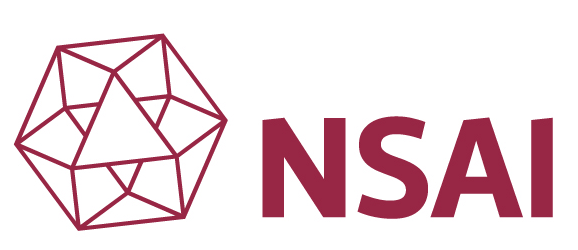 Medical Devices Application FormClass 2B ImplantableClass 3AIMDPlease tick all that apply:Medical Devices Appendix AMedical Devices incorporating tissues of animal origin,
covered by the TSE Directive 722/2012 EU onlySubmission DetailsPlease tick all that apply:Medical Devices Appendix BMedical Devices incorporating Human Blood Derivative onlyPlease tick all that apply:Medical Devices Appendix CMedical Devices incorporating Medicinal Substance onlySubmission DetailsPlease tick all that apply:Class 2B ImplantableClass 2B ImplantableClass 2B ImplantableClass 2B ImplantableClass 2B ImplantableClass 3Class 3Class 3Class 3Class 3AIMDAIMDAIMDAIMDAIMDTSETSETSETSETSEHuman BloodHuman BloodHuman BloodHuman BloodHuman BloodMedicinal SubstanceMedicinal SubstanceMedicinal SubstanceMedicinal SubstanceMedicinal SubstanceTransfer (from another NB)Transfer (from another NB)Transfer (from another NB)Transfer (from another NB)Transfer (from another NB)Modular (partial application)Modular (partial application)Modular (partial application)Modular (partial application)Modular (partial application)Fast Track (expedited)Fast Track (expedited)Fast Track (expedited)Fast Track (expedited)Fast Track (expedited)PO NumberPO NumberDirective(s) that apply:Directive(s) that apply:Directive(s) that apply:Directive(s) that apply:Directive(s) that apply:NSAI File NumberNSAI File NumberNSAI File NumberNSAI File NumberNSAI File NumberMDD (93/42/EEC)	MDD (93/42/EEC)	MDD (93/42/EEC)	MDD (93/42/EEC)	252.     /     252.     /     252.     /     252.     /     252.     /     AIMD (90/385/EEC)AIMD (90/385/EEC)AIMD (90/385/EEC)AIMD (90/385/EEC)253.     /     253.     /     253.     /     253.     /     253.     /     TSETSEHuman BloodHuman BloodHuman BloodMedicinal SubstancesLegal Manufacturer’s NameLegal Manufacturer’s AddressINSTRUCTIONSPlease complete all relevant sections of the form (excluding the NSAI Review sections).Please enter as much information onto the form as possible - avoid entering “see Technical File/Design Dossier”.   If the data is in the supporting documentation, please ensure that there is a clear reference to the exact location of this information.Please submit an unsigned version of this Application in Word as well as a signed copy - either scanned/secured (pdf) copy.All application forms and supporting data to be forwarded in soft copy via one of the following (Hard copies not required)NSAI upload facility : see http://www.nsaiinc.com/Supporting documents should be provided in a SEARCHABLE formatApplications and supporting documentation must be in EnglishPlease send a representative sample of the device(s).  This is particularly important for new/novel devices.  Any video or animations of procedures/simulated use would also be helpful, if available.APPLICANTS’ SUBMISSION CHECKLISTAPPLICANTS’ SUBMISSION CHECKLISTCompleted application form (Word format, .doc or .docx) Application (min. Signed Declaration page(s)) scannedQMS certificates for all sites in Table 1 Draft Declaration of ConformityLabelling & IFU – May be DraftsEssential Requirements Checklist including Harmonised StandardsPerformance/Complaint AnalysisRisk Management documentationSterilisation Validation(s) – if sterile/intended to be sterilisedBiocompatibility data – if necessaryElectrical Safety Testing data – if necessarySoftware/firmware lifecycle documents – if necessaryBench Testing data – if necessaryClinical Evaluation Report(s) per MEDDEV 2.7.1Clinical Evaluation procedureClinical investigation(s) report(s) and supporting documents per MEDDEV 2.7.1if following literature review/ equivalent device  route please complete and attach  NSAI Equivalence form GRF-25-28 if following literatureFor TransfersFor TransfersCopy of existing Notified Body Certificate(s)Transition PlanContact details for existing Notified Body, including formal permission to contact existing Notified Body.(NSAI will not contact the existing Notified Body prior to agreement with the Manufacturer)(NSAI will not contact the existing Notified Body prior to agreement with the Manufacturer)For Tissue of Animal Origin falling under TSE Regulation 722/2012 EU For Tissue of Animal Origin falling under TSE Regulation 722/2012 EU Please complete Appendix AFor Human Blood DerivativesFor Human Blood DerivativesPlease complete Appendix BFor Medicinal SubstancesFor Medicinal SubstancesPlease complete Appendix CDECLARATION(S) BY APPLICANTDECLARATION(S) BY APPLICANTDECLARATION(S) BY APPLICANTDECLARATION(S) BY APPLICANTDECLARATION(S) BY APPLICANTDECLARATION(S) BY APPLICANTDECLARATION(S) BY APPLICANTIn making this application we declare:The information in this form is correctWe have not lodged an application with any other notified body to undertake conformance assessment procedures for the same product(s) / device-related quality system mentioned.We undertake to institute and keep up to date a systematic procedure to review experience gained from devices in the post-production phase including the provisions referred to in Annex X, and to implement appropriate means to apply any necessary corrective actions and notifications, taking account of the nature and risks in relation to this product.We agree to provide all vigilance reports to the Competent Authorities and NSAI We agree to pay all applicable fees and understand that non-payment of fees will result in withdrawal of approval.We undertake to fulfil the obligations imposed by the quality system approvedWe undertake to keep the approved quality system adequate and efficacious.We agree to inform NSAI that approved the quality system of any plan for substantial changes to the quality system or the product-range covered.We shall submit to NSAI any changes to the approved design, wherever the changes  impact conformity with the essential requirements of the Directive or with the conditions prescribed for the use of the device.We authorise NSAI to carry out all the necessary inspections at the legal manufacturer, critical sub-contractors and / or crucial supplier facilities and will supply NSAI with all relevant information to accomplish the above and  in particular the following:The documentation on the quality systemThe data stipulated in the part of the quality system relating to design, such as the results of analyses, calculations, tests etc., (where relevant)The data stipulated in the part of the quality system relating to manufacture such as inspection reports and test data, calibration data, qualification reports of the personnel concerned, etc.We authorize and agree to allow NSAI access to all critical subcontractors and crucial suppliers, and all sites where the device or it’s crucial components are produced.   We agree to allow NSAI access to the Legal Manufacturer’s premises, and /or any of the above listed sites at any time for the purposes of performing unannounced audits.As necessary we agree to provide all necessary support in acquiring the necessary travel papers, including VISA, to facilitate NSAI access to the above listed locations.We agree to inform NSAI of the periods when the devices identified in this application will not be manufactured. We understand that NSAI may end this contract with the Legal Manufacturer if permanent unannounced access to the above listed sites is no longer assured.We understand that NSAI may cancel any unannounced audit at any time if the safety and security of NSAI personnel cannot be assured.In making this application we declare:The information in this form is correctWe have not lodged an application with any other notified body to undertake conformance assessment procedures for the same product(s) / device-related quality system mentioned.We undertake to institute and keep up to date a systematic procedure to review experience gained from devices in the post-production phase including the provisions referred to in Annex X, and to implement appropriate means to apply any necessary corrective actions and notifications, taking account of the nature and risks in relation to this product.We agree to provide all vigilance reports to the Competent Authorities and NSAI We agree to pay all applicable fees and understand that non-payment of fees will result in withdrawal of approval.We undertake to fulfil the obligations imposed by the quality system approvedWe undertake to keep the approved quality system adequate and efficacious.We agree to inform NSAI that approved the quality system of any plan for substantial changes to the quality system or the product-range covered.We shall submit to NSAI any changes to the approved design, wherever the changes  impact conformity with the essential requirements of the Directive or with the conditions prescribed for the use of the device.We authorise NSAI to carry out all the necessary inspections at the legal manufacturer, critical sub-contractors and / or crucial supplier facilities and will supply NSAI with all relevant information to accomplish the above and  in particular the following:The documentation on the quality systemThe data stipulated in the part of the quality system relating to design, such as the results of analyses, calculations, tests etc., (where relevant)The data stipulated in the part of the quality system relating to manufacture such as inspection reports and test data, calibration data, qualification reports of the personnel concerned, etc.We authorize and agree to allow NSAI access to all critical subcontractors and crucial suppliers, and all sites where the device or it’s crucial components are produced.   We agree to allow NSAI access to the Legal Manufacturer’s premises, and /or any of the above listed sites at any time for the purposes of performing unannounced audits.As necessary we agree to provide all necessary support in acquiring the necessary travel papers, including VISA, to facilitate NSAI access to the above listed locations.We agree to inform NSAI of the periods when the devices identified in this application will not be manufactured. We understand that NSAI may end this contract with the Legal Manufacturer if permanent unannounced access to the above listed sites is no longer assured.We understand that NSAI may cancel any unannounced audit at any time if the safety and security of NSAI personnel cannot be assured.In making this application we declare:The information in this form is correctWe have not lodged an application with any other notified body to undertake conformance assessment procedures for the same product(s) / device-related quality system mentioned.We undertake to institute and keep up to date a systematic procedure to review experience gained from devices in the post-production phase including the provisions referred to in Annex X, and to implement appropriate means to apply any necessary corrective actions and notifications, taking account of the nature and risks in relation to this product.We agree to provide all vigilance reports to the Competent Authorities and NSAI We agree to pay all applicable fees and understand that non-payment of fees will result in withdrawal of approval.We undertake to fulfil the obligations imposed by the quality system approvedWe undertake to keep the approved quality system adequate and efficacious.We agree to inform NSAI that approved the quality system of any plan for substantial changes to the quality system or the product-range covered.We shall submit to NSAI any changes to the approved design, wherever the changes  impact conformity with the essential requirements of the Directive or with the conditions prescribed for the use of the device.We authorise NSAI to carry out all the necessary inspections at the legal manufacturer, critical sub-contractors and / or crucial supplier facilities and will supply NSAI with all relevant information to accomplish the above and  in particular the following:The documentation on the quality systemThe data stipulated in the part of the quality system relating to design, such as the results of analyses, calculations, tests etc., (where relevant)The data stipulated in the part of the quality system relating to manufacture such as inspection reports and test data, calibration data, qualification reports of the personnel concerned, etc.We authorize and agree to allow NSAI access to all critical subcontractors and crucial suppliers, and all sites where the device or it’s crucial components are produced.   We agree to allow NSAI access to the Legal Manufacturer’s premises, and /or any of the above listed sites at any time for the purposes of performing unannounced audits.As necessary we agree to provide all necessary support in acquiring the necessary travel papers, including VISA, to facilitate NSAI access to the above listed locations.We agree to inform NSAI of the periods when the devices identified in this application will not be manufactured. We understand that NSAI may end this contract with the Legal Manufacturer if permanent unannounced access to the above listed sites is no longer assured.We understand that NSAI may cancel any unannounced audit at any time if the safety and security of NSAI personnel cannot be assured.In making this application we declare:The information in this form is correctWe have not lodged an application with any other notified body to undertake conformance assessment procedures for the same product(s) / device-related quality system mentioned.We undertake to institute and keep up to date a systematic procedure to review experience gained from devices in the post-production phase including the provisions referred to in Annex X, and to implement appropriate means to apply any necessary corrective actions and notifications, taking account of the nature and risks in relation to this product.We agree to provide all vigilance reports to the Competent Authorities and NSAI We agree to pay all applicable fees and understand that non-payment of fees will result in withdrawal of approval.We undertake to fulfil the obligations imposed by the quality system approvedWe undertake to keep the approved quality system adequate and efficacious.We agree to inform NSAI that approved the quality system of any plan for substantial changes to the quality system or the product-range covered.We shall submit to NSAI any changes to the approved design, wherever the changes  impact conformity with the essential requirements of the Directive or with the conditions prescribed for the use of the device.We authorise NSAI to carry out all the necessary inspections at the legal manufacturer, critical sub-contractors and / or crucial supplier facilities and will supply NSAI with all relevant information to accomplish the above and  in particular the following:The documentation on the quality systemThe data stipulated in the part of the quality system relating to design, such as the results of analyses, calculations, tests etc., (where relevant)The data stipulated in the part of the quality system relating to manufacture such as inspection reports and test data, calibration data, qualification reports of the personnel concerned, etc.We authorize and agree to allow NSAI access to all critical subcontractors and crucial suppliers, and all sites where the device or it’s crucial components are produced.   We agree to allow NSAI access to the Legal Manufacturer’s premises, and /or any of the above listed sites at any time for the purposes of performing unannounced audits.As necessary we agree to provide all necessary support in acquiring the necessary travel papers, including VISA, to facilitate NSAI access to the above listed locations.We agree to inform NSAI of the periods when the devices identified in this application will not be manufactured. We understand that NSAI may end this contract with the Legal Manufacturer if permanent unannounced access to the above listed sites is no longer assured.We understand that NSAI may cancel any unannounced audit at any time if the safety and security of NSAI personnel cannot be assured.In making this application we declare:The information in this form is correctWe have not lodged an application with any other notified body to undertake conformance assessment procedures for the same product(s) / device-related quality system mentioned.We undertake to institute and keep up to date a systematic procedure to review experience gained from devices in the post-production phase including the provisions referred to in Annex X, and to implement appropriate means to apply any necessary corrective actions and notifications, taking account of the nature and risks in relation to this product.We agree to provide all vigilance reports to the Competent Authorities and NSAI We agree to pay all applicable fees and understand that non-payment of fees will result in withdrawal of approval.We undertake to fulfil the obligations imposed by the quality system approvedWe undertake to keep the approved quality system adequate and efficacious.We agree to inform NSAI that approved the quality system of any plan for substantial changes to the quality system or the product-range covered.We shall submit to NSAI any changes to the approved design, wherever the changes  impact conformity with the essential requirements of the Directive or with the conditions prescribed for the use of the device.We authorise NSAI to carry out all the necessary inspections at the legal manufacturer, critical sub-contractors and / or crucial supplier facilities and will supply NSAI with all relevant information to accomplish the above and  in particular the following:The documentation on the quality systemThe data stipulated in the part of the quality system relating to design, such as the results of analyses, calculations, tests etc., (where relevant)The data stipulated in the part of the quality system relating to manufacture such as inspection reports and test data, calibration data, qualification reports of the personnel concerned, etc.We authorize and agree to allow NSAI access to all critical subcontractors and crucial suppliers, and all sites where the device or it’s crucial components are produced.   We agree to allow NSAI access to the Legal Manufacturer’s premises, and /or any of the above listed sites at any time for the purposes of performing unannounced audits.As necessary we agree to provide all necessary support in acquiring the necessary travel papers, including VISA, to facilitate NSAI access to the above listed locations.We agree to inform NSAI of the periods when the devices identified in this application will not be manufactured. We understand that NSAI may end this contract with the Legal Manufacturer if permanent unannounced access to the above listed sites is no longer assured.We understand that NSAI may cancel any unannounced audit at any time if the safety and security of NSAI personnel cannot be assured.In making this application we declare:The information in this form is correctWe have not lodged an application with any other notified body to undertake conformance assessment procedures for the same product(s) / device-related quality system mentioned.We undertake to institute and keep up to date a systematic procedure to review experience gained from devices in the post-production phase including the provisions referred to in Annex X, and to implement appropriate means to apply any necessary corrective actions and notifications, taking account of the nature and risks in relation to this product.We agree to provide all vigilance reports to the Competent Authorities and NSAI We agree to pay all applicable fees and understand that non-payment of fees will result in withdrawal of approval.We undertake to fulfil the obligations imposed by the quality system approvedWe undertake to keep the approved quality system adequate and efficacious.We agree to inform NSAI that approved the quality system of any plan for substantial changes to the quality system or the product-range covered.We shall submit to NSAI any changes to the approved design, wherever the changes  impact conformity with the essential requirements of the Directive or with the conditions prescribed for the use of the device.We authorise NSAI to carry out all the necessary inspections at the legal manufacturer, critical sub-contractors and / or crucial supplier facilities and will supply NSAI with all relevant information to accomplish the above and  in particular the following:The documentation on the quality systemThe data stipulated in the part of the quality system relating to design, such as the results of analyses, calculations, tests etc., (where relevant)The data stipulated in the part of the quality system relating to manufacture such as inspection reports and test data, calibration data, qualification reports of the personnel concerned, etc.We authorize and agree to allow NSAI access to all critical subcontractors and crucial suppliers, and all sites where the device or it’s crucial components are produced.   We agree to allow NSAI access to the Legal Manufacturer’s premises, and /or any of the above listed sites at any time for the purposes of performing unannounced audits.As necessary we agree to provide all necessary support in acquiring the necessary travel papers, including VISA, to facilitate NSAI access to the above listed locations.We agree to inform NSAI of the periods when the devices identified in this application will not be manufactured. We understand that NSAI may end this contract with the Legal Manufacturer if permanent unannounced access to the above listed sites is no longer assured.We understand that NSAI may cancel any unannounced audit at any time if the safety and security of NSAI personnel cannot be assured.In making this application we declare:The information in this form is correctWe have not lodged an application with any other notified body to undertake conformance assessment procedures for the same product(s) / device-related quality system mentioned.We undertake to institute and keep up to date a systematic procedure to review experience gained from devices in the post-production phase including the provisions referred to in Annex X, and to implement appropriate means to apply any necessary corrective actions and notifications, taking account of the nature and risks in relation to this product.We agree to provide all vigilance reports to the Competent Authorities and NSAI We agree to pay all applicable fees and understand that non-payment of fees will result in withdrawal of approval.We undertake to fulfil the obligations imposed by the quality system approvedWe undertake to keep the approved quality system adequate and efficacious.We agree to inform NSAI that approved the quality system of any plan for substantial changes to the quality system or the product-range covered.We shall submit to NSAI any changes to the approved design, wherever the changes  impact conformity with the essential requirements of the Directive or with the conditions prescribed for the use of the device.We authorise NSAI to carry out all the necessary inspections at the legal manufacturer, critical sub-contractors and / or crucial supplier facilities and will supply NSAI with all relevant information to accomplish the above and  in particular the following:The documentation on the quality systemThe data stipulated in the part of the quality system relating to design, such as the results of analyses, calculations, tests etc., (where relevant)The data stipulated in the part of the quality system relating to manufacture such as inspection reports and test data, calibration data, qualification reports of the personnel concerned, etc.We authorize and agree to allow NSAI access to all critical subcontractors and crucial suppliers, and all sites where the device or it’s crucial components are produced.   We agree to allow NSAI access to the Legal Manufacturer’s premises, and /or any of the above listed sites at any time for the purposes of performing unannounced audits.As necessary we agree to provide all necessary support in acquiring the necessary travel papers, including VISA, to facilitate NSAI access to the above listed locations.We agree to inform NSAI of the periods when the devices identified in this application will not be manufactured. We understand that NSAI may end this contract with the Legal Manufacturer if permanent unannounced access to the above listed sites is no longer assured.We understand that NSAI may cancel any unannounced audit at any time if the safety and security of NSAI personnel cannot be assured.By signing below, I accept the above declarationsBy signing below, I accept the above declarationsBy signing below, I accept the above declarationsBy signing below, I accept the above declarationsBy signing below, I accept the above declarationsBy signing below, I accept the above declarationsBy signing below, I accept the above declarationsSignedon behalf of the Manufacturer:Signedon behalf of the Manufacturer:Date:Date:Name (please print):Name (please print):Position / Title:Position / Title:Contact person(if different to Manufacturer):Contact person(if different to Manufacturer):e-mail:Phone:Phone:Section 1: Manufacturer and Product DetailsNote the “Manufacturer” as defined by the Directive(s) is “the natural or legal person with responsibility for the design, manufacture, packaging and labelling of a device before it is placed on the market under his own name, regardless of whether these operations are carried out by that person himself or on his behalf by a third party.Table 1 – Manufacturers Information & Summary Product DataTable 1 – Manufacturers Information & Summary Product DataTable 1 – Manufacturers Information & Summary Product DataTable 1 – Manufacturers Information & Summary Product DataTable 1 – Manufacturers Information & Summary Product DataTable 1 – Manufacturers Information & Summary Product DataTable 1 – Manufacturers Information & Summary Product DataTable 1 – Manufacturers Information & Summary Product DataTable 1 – Manufacturers Information & Summary Product DataTable 1 – Manufacturers Information & Summary Product DataTable 1 – Manufacturers Information & Summary Product DataTable 1 – Manufacturers Information & Summary Product DataTable 1 – Manufacturers Information & Summary Product DataTable 1 – Manufacturers Information & Summary Product DataTable 1 – Manufacturers Information & Summary Product DataLegal Manufacturer’s Name Legal Manufacturer’s Name Legal Manufacturer’s Name Legal Manufacturer’s Name Legal Manufacturer’s Name Legal Manufacturer’s Name Legal Manufacturer’s Name Legal Manufacturer’s Name Legal Manufacturer’s Name Legal Manufacturer’s AddressLegal Manufacturer’s AddressLegal Manufacturer’s AddressLegal Manufacturer’s AddressLegal Manufacturer’s AddressLegal Manufacturer’s AddressLegal Manufacturer’s AddressLegal Manufacturer’s AddressLegal Manufacturer’s AddressDesign Site(s):Design Site(s):Design Site(s):Design Site(s):Design Site(s):Design Site(s):Design Site(s):Design Site(s):Design Site(s):Manufacturing Site(s):(i.e. sites of actual manufacture)Manufacturing Site(s):(i.e. sites of actual manufacture)Manufacturing Site(s):(i.e. sites of actual manufacture)Manufacturing Site(s):(i.e. sites of actual manufacture)Manufacturing Site(s):(i.e. sites of actual manufacture)Manufacturing Site(s):(i.e. sites of actual manufacture)Manufacturing Site(s):(i.e. sites of actual manufacture)Manufacturing Site(s):(i.e. sites of actual manufacture)Manufacturing Site(s):(i.e. sites of actual manufacture)Assembly Site(s) if applic.:Assembly Site(s) if applic.:Assembly Site(s) if applic.:Assembly Site(s) if applic.:Assembly Site(s) if applic.:Assembly Site(s) if applic.:Assembly Site(s) if applic.:Assembly Site(s) if applic.:Assembly Site(s) if applic.:Sterilisation Site(s) if applic.:Sterilisation Site(s) if applic.:Sterilisation Site(s) if applic.:Sterilisation Site(s) if applic.:Sterilisation Site(s) if applic.:Sterilisation Site(s) if applic.:Sterilisation Site(s) if applic.:Sterilisation Site(s) if applic.:Sterilisation Site(s) if applic.:Scope of Site(s):(i.e. as shown on the QMS cert)Scope of Site(s):(i.e. as shown on the QMS cert)Scope of Site(s):(i.e. as shown on the QMS cert)Scope of Site(s):(i.e. as shown on the QMS cert)Scope of Site(s):(i.e. as shown on the QMS cert)Scope of Site(s):(i.e. as shown on the QMS cert)Scope of Site(s):(i.e. as shown on the QMS cert)Scope of Site(s):(i.e. as shown on the QMS cert)Scope of Site(s):(i.e. as shown on the QMS cert)Name and address of EU Authorised Representative(if applicable)Name and address of EU Authorised Representative(if applicable)Name and address of EU Authorised Representative(if applicable)Name and address of EU Authorised Representative(if applicable)Name and address of EU Authorised Representative(if applicable)Name and address of EU Authorised Representative(if applicable)Name and address of EU Authorised Representative(if applicable)Name and address of EU Authorised Representative(if applicable)Name and address of EU Authorised Representative(if applicable)Product/Product Family Name:(In compliance with NB/MED/2.5.1/REC4 & NBOG’S Best Practice Guide 2006-2)Product/Product Family Name:(In compliance with NB/MED/2.5.1/REC4 & NBOG’S Best Practice Guide 2006-2)Product/Product Family Name:(In compliance with NB/MED/2.5.1/REC4 & NBOG’S Best Practice Guide 2006-2)Product/Product Family Name:(In compliance with NB/MED/2.5.1/REC4 & NBOG’S Best Practice Guide 2006-2)Product/Product Family Name:(In compliance with NB/MED/2.5.1/REC4 & NBOG’S Best Practice Guide 2006-2)Product/Product Family Name:(In compliance with NB/MED/2.5.1/REC4 & NBOG’S Best Practice Guide 2006-2)Product/Product Family Name:(In compliance with NB/MED/2.5.1/REC4 & NBOG’S Best Practice Guide 2006-2)Product/Product Family Name:(In compliance with NB/MED/2.5.1/REC4 & NBOG’S Best Practice Guide 2006-2)Product/Product Family Name:(In compliance with NB/MED/2.5.1/REC4 & NBOG’S Best Practice Guide 2006-2)GMDN Reference Number:GMDN Reference Number:GMDN Reference Number:GMDN Reference Number:GMDN Reference Number:GMDN Reference Number:GMDN Reference Number:GMDN Reference Number:GMDN Reference Number:See www.gmdnagency.comSee www.gmdnagency.comSee www.gmdnagency.comDeclaration of Conformity included - Location within submission : Declaration of Conformity included - Location within submission : Declaration of Conformity included - Location within submission : Declaration of Conformity included - Location within submission : Declaration of Conformity included - Location within submission : Declaration of Conformity included - Location within submission : Declaration of Conformity included - Location within submission : Declaration of Conformity included - Location within submission : Declaration of Conformity included - Location within submission : Declaration of Conformity included - Location within submission : Declaration of Conformity included - Location within submission : AIMD ONLY:AIMD ONLY:AIMD ONLY:AIMD ONLY:AIMD ONLY:AIMD ONLY:AIMD ONLY:AIMD ONLY:AIMD ONLY:AIMD ONLY:AIMD ONLY:AIMD ONLY:AIMD ONLY:AIMD ONLY:AIMD ONLY:Conformity AssessmentConformity AssessmentAnnexAnnexIIIIIIConformity AssessmentConformity AssessmentFull QAFull QAFull QAFull QAFull QAFull QAType testing +Prodn QAType testing +Prodn QAType testing +Prodn QAType testing +Prodn QAType testing +Prodn QAType testing +Prodn QAType testing +Prodn QAMDD ONLY:MDD ONLY:MDD ONLY:MDD ONLY:MDD ONLY:MDD ONLY:MDD ONLY:MDD ONLY:MDD ONLY:MDD ONLY:MDD ONLY:MDD ONLY:MDD ONLY:MDD ONLY:MDD ONLY:ClassClassIIIIIIIIIIIb(implantable)IIb(implantable)IIb(implantable)IIb(implantable)Rule(s)Rule(s)Rule(s)RationaleRationaleConformity AssessmentConformity AssessmentAnnexAnnexIIIIIIIII (+V)III (+V)III (+V)III (+V)III (+V)Conformity AssessmentConformity AssessmentFull QAFull QAFull QAFull QAFull QAFull QAType testing +Prodn QAType testing +Prodn QAType testing +Prodn QAType testing +Prodn QAType testing +Prodn QAALL DEVICES:ALL DEVICES:ALL DEVICES:ALL DEVICES:ALL DEVICES:ALL DEVICES:ALL DEVICES:ALL DEVICES:ALL DEVICES:ALL DEVICES:ALL DEVICES:ALL DEVICES:ALL DEVICES:ALL DEVICES:ALL DEVICES:Clinical Strategy-- Clinical data from:Clinical Strategy-- Clinical data from:Clinical Investigation  Clinical Investigation  Clinical Investigation  Clinical Investigation  Clinical Investigation  Clinical Investigation  Clinical Investigation  Clinical Investigation  Clinical Investigation  Clinical Investigation  Clinical Investigation  Clinical Investigation  Clinical Strategy-- Clinical data from:Clinical Strategy-- Clinical data from:Literature (Equivalence)   Literature (Equivalence)   Literature (Equivalence)   Literature (Equivalence)   Literature (Equivalence)   Literature (Equivalence)   Literature (Equivalence)   Literature (Equivalence)   Literature (Equivalence)   Literature (Equivalence)   Literature (Equivalence)   Literature (Equivalence)   Clinical Strategy-- Clinical data from:Clinical Strategy-- Clinical data from:CombinationCombinationCombinationCombinationCombinationCombinationCombinationCombinationCombinationCombinationCombinationCombinationDate of this application(i.e. date of Declaration of Applicant):Date of this application(i.e. date of Declaration of Applicant):Date of this application(i.e. date of Declaration of Applicant):Date of this application(i.e. date of Declaration of Applicant):Date of this application(i.e. date of Declaration of Applicant):Date of this application(i.e. date of Declaration of Applicant):Date of this application(i.e. date of Declaration of Applicant):Date of this application(i.e. date of Declaration of Applicant):Please complete the Table below, providing a full and up-to-date list of the current model numbers and descriptions related to this Application.If the Declaration of Conformity is being used (instead of completing Table 2), please make sure that the WORD version is supplied.Please complete the Table below, providing a full and up-to-date list of the current model numbers and descriptions related to this Application.If the Declaration of Conformity is being used (instead of completing Table 2), please make sure that the WORD version is supplied.Please complete the Table below, providing a full and up-to-date list of the current model numbers and descriptions related to this Application.If the Declaration of Conformity is being used (instead of completing Table 2), please make sure that the WORD version is supplied.Please complete the Table below, providing a full and up-to-date list of the current model numbers and descriptions related to this Application.If the Declaration of Conformity is being used (instead of completing Table 2), please make sure that the WORD version is supplied.Table 2 – Product Family InformationTable 2 – Product Family InformationTable 2 – Product Family InformationTable 2 – Product Family InformationSub-FamilyModel/Catalogue NumberDescriptionClassSECTION 2:  DESCRIPTION OF DEVICEPlease provide a full description of the device which demonstrates that the product is covered under the relevant Directive:Device Description:SECTION 3:  INTENDED USE OF THE DEVICESECTION 3:  INTENDED USE OF THE DEVICE1.Please enter a full description of the intended use of the device, which supports the product classification:1.2.List of any contra-indications :                                       2.3.List of any precautions / warnings :3.Section 4:  Previous Existing LegislationSection 4:  Previous Existing LegislationSection 4:  Previous Existing LegislationSection 4:  Previous Existing LegislationSection 4:  Previous Existing LegislationSection 4:  Previous Existing LegislationSection 4:  Previous Existing Legislation1.Does the device have any existing approvals (e.g. FDA 510(k))Does the device have any existing approvals (e.g. FDA 510(k))YesNo2.If “Yes” – please advise3.Does this product, labelled with your Name & Address carry CE Marking with another Notified Body  Does this product, labelled with your Name & Address carry CE Marking with another Notified Body  YesNo3.If “Yes” – this is considered a TRANSFERPlease refer to applications checklist on page #5If “Yes” – this is considered a TRANSFERPlease refer to applications checklist on page #5If “Yes” – this is considered a TRANSFERPlease refer to applications checklist on page #5If “Yes” – this is considered a TRANSFERPlease refer to applications checklist on page #5If “Yes” – this is considered a TRANSFERPlease refer to applications checklist on page #5If “Yes” – this is considered a TRANSFERPlease refer to applications checklist on page #5Section 5:  Labelling and IFUSection 5:  Labelling and IFUSection 5:  Labelling and IFUSection 5:  Labelling and IFUSection 5:  Labelling and IFUSection 5:  Labelling and IFUSection 5:  Labelling and IFUSection 5:  Labelling and IFUSection 5:  Labelling and IFU1.Location of the sample Label(s) & IFU in the supporting documentation Location of the sample Label(s) & IFU in the supporting documentation 1.Please include all levels of labelling – device, packaging, carton, etc.Note - Draft labelling is acceptable for New ApplicationsPlease include all levels of labelling – device, packaging, carton, etc.Note - Draft labelling is acceptable for New ApplicationsPlease include all levels of labelling – device, packaging, carton, etc.Note - Draft labelling is acceptable for New ApplicationsPlease include all levels of labelling – device, packaging, carton, etc.Note - Draft labelling is acceptable for New ApplicationsPlease include all levels of labelling – device, packaging, carton, etc.Note - Draft labelling is acceptable for New ApplicationsPlease include all levels of labelling – device, packaging, carton, etc.Note - Draft labelling is acceptable for New ApplicationsPlease include all levels of labelling – device, packaging, carton, etc.Note - Draft labelling is acceptable for New ApplicationsPlease include all levels of labelling – device, packaging, carton, etc.Note - Draft labelling is acceptable for New Applications2.Are copies of all labelling provided?Are copies of all labelling provided?Are copies of all labelling provided?Are copies of all labelling provided?YesNo2.If No please rationalize that the sample provided is representative of the familyIf No please rationalize that the sample provided is representative of the familyIf No please rationalize that the sample provided is representative of the familyIf No please rationalize that the sample provided is representative of the familyIf No please rationalize that the sample provided is representative of the familyIf No please rationalize that the sample provided is representative of the familyIf No please rationalize that the sample provided is representative of the familyIf No please rationalize that the sample provided is representative of the family2.3.Is the IFU being provided electronically?Is the IFU being provided electronically?Is the IFU being provided electronically?Is the IFU being provided electronically?YesNo3.If “Yes”, please submit evidence of compliance with Council Regulation 207-2012 for electronic IFU.If “Yes”, please submit evidence of compliance with Council Regulation 207-2012 for electronic IFU.If “Yes”, please submit evidence of compliance with Council Regulation 207-2012 for electronic IFU.If “Yes”, please submit evidence of compliance with Council Regulation 207-2012 for electronic IFU.If “Yes”, please submit evidence of compliance with Council Regulation 207-2012 for electronic IFU.If “Yes”, please submit evidence of compliance with Council Regulation 207-2012 for electronic IFU.If “Yes”, please submit evidence of compliance with Council Regulation 207-2012 for electronic IFU.If “Yes”, please submit evidence of compliance with Council Regulation 207-2012 for electronic IFU.4.Please advise how language requirements of the countries where the device is to be placed on the market have been fulfilled -Please advise how language requirements of the countries where the device is to be placed on the market have been fulfilled -Please advise how language requirements of the countries where the device is to be placed on the market have been fulfilled -Please advise how language requirements of the countries where the device is to be placed on the market have been fulfilled -Please advise how language requirements of the countries where the device is to be placed on the market have been fulfilled -Please advise how language requirements of the countries where the device is to be placed on the market have been fulfilled -Please advise how language requirements of the countries where the device is to be placed on the market have been fulfilled -Please advise how language requirements of the countries where the device is to be placed on the market have been fulfilled -4.5.Are symbols being utilized in product labeling or IFU’s .Are symbols being utilized in product labeling or IFU’s .Are symbols being utilized in product labeling or IFU’s .Are symbols being utilized in product labeling or IFU’s .YesNo5.If yes are symbols in compliance with–If yes are symbols in compliance with–If yes are symbols in compliance with–If yes are symbols in compliance with–If yes are symbols in compliance with–If yes are symbols in compliance with–If yes are symbols in compliance with–If yes are symbols in compliance with–5.EN 1041:EN ISO 980:6.If compliance with these vertical labelling standards is not claimed, please justify -If compliance with these vertical labelling standards is not claimed, please justify -If compliance with these vertical labelling standards is not claimed, please justify -If compliance with these vertical labelling standards is not claimed, please justify -If compliance with these vertical labelling standards is not claimed, please justify -If compliance with these vertical labelling standards is not claimed, please justify -If compliance with these vertical labelling standards is not claimed, please justify -If compliance with these vertical labelling standards is not claimed, please justify -6.Section 6:  Solutions to Essential Requirements                     and Harmonised StandardsSection 6:  Solutions to Essential Requirements                     and Harmonised StandardsSection 6:  Solutions to Essential Requirements                     and Harmonised StandardsSection 6:  Solutions to Essential Requirements                     and Harmonised StandardsSection 6:  Solutions to Essential Requirements                     and Harmonised StandardsSection 6:  Solutions to Essential Requirements                     and Harmonised Standards1.Location of the revised solutions to Essential Requirements in the supporting documentation Location of the revised solutions to Essential Requirements in the supporting documentation Location of the revised solutions to Essential Requirements in the supporting documentation Location of the revised solutions to Essential Requirements in the supporting documentation Location of the revised solutions to Essential Requirements in the supporting documentation 1.1.The recommended format for the Essential Requirements Checklist is shown in the GHTF Document GHTF/SG1/N011:2008 (STED).Manufacturers should include Reference to supporting controlled documents  -  this column should contain the reference to the actual technical documentation that demonstrates conformity to the essential requirement(s), i.e. the certificates, test reports, validation reports, study reports or other documents that resulted from the method used to demonstrate conformity and its location within the Technical File/Design Dossier.The recommended format for the Essential Requirements Checklist is shown in the GHTF Document GHTF/SG1/N011:2008 (STED).Manufacturers should include Reference to supporting controlled documents  -  this column should contain the reference to the actual technical documentation that demonstrates conformity to the essential requirement(s), i.e. the certificates, test reports, validation reports, study reports or other documents that resulted from the method used to demonstrate conformity and its location within the Technical File/Design Dossier.The recommended format for the Essential Requirements Checklist is shown in the GHTF Document GHTF/SG1/N011:2008 (STED).Manufacturers should include Reference to supporting controlled documents  -  this column should contain the reference to the actual technical documentation that demonstrates conformity to the essential requirement(s), i.e. the certificates, test reports, validation reports, study reports or other documents that resulted from the method used to demonstrate conformity and its location within the Technical File/Design Dossier.The recommended format for the Essential Requirements Checklist is shown in the GHTF Document GHTF/SG1/N011:2008 (STED).Manufacturers should include Reference to supporting controlled documents  -  this column should contain the reference to the actual technical documentation that demonstrates conformity to the essential requirement(s), i.e. the certificates, test reports, validation reports, study reports or other documents that resulted from the method used to demonstrate conformity and its location within the Technical File/Design Dossier.The recommended format for the Essential Requirements Checklist is shown in the GHTF Document GHTF/SG1/N011:2008 (STED).Manufacturers should include Reference to supporting controlled documents  -  this column should contain the reference to the actual technical documentation that demonstrates conformity to the essential requirement(s), i.e. the certificates, test reports, validation reports, study reports or other documents that resulted from the method used to demonstrate conformity and its location within the Technical File/Design Dossier.2.Are Harmonised Standards being usedYesNo2.If “No” please justify -If “No” please justify -If “No” please justify -If “No” please justify -If “No” please justify -2.3.Please list the relevant Harmonised Standards in Table 2 belowPlease list the relevant Harmonised Standards in Table 2 belowPlease list the relevant Harmonised Standards in Table 2 belowPlease list the relevant Harmonised Standards in Table 2 belowPlease list the relevant Harmonised Standards in Table 2 below3.Section 7:  PERFORMANCE/COMPLAINT ANALYSISSection 7:  PERFORMANCE/COMPLAINT ANALYSISSection 7:  PERFORMANCE/COMPLAINT ANALYSISSection 7:  PERFORMANCE/COMPLAINT ANALYSISSection 7:  PERFORMANCE/COMPLAINT ANALYSISSection 7:  PERFORMANCE/COMPLAINT ANALYSISSection 7:  PERFORMANCE/COMPLAINT ANALYSISSection 7:  PERFORMANCE/COMPLAINT ANALYSIS1.Is there a product history for this deviceIs there a product history for this deviceIs there a product history for this deviceYesNo1.If “No” please identify equivalent device(s) and relevant performance dataIf “No” please identify equivalent device(s) and relevant performance dataIf “No” please identify equivalent device(s) and relevant performance dataIf “No” please identify equivalent device(s) and relevant performance dataIf “No” please identify equivalent device(s) and relevant performance dataIf “No” please identify equivalent device(s) and relevant performance dataIf “No” please identify equivalent device(s) and relevant performance data1.1.a.What is the time period of the data being provided –1.b.What are the:What are the:What are the:What are the:What are the:What are the:1.b.Total no. units placed on the market worldwide)1.b.Total no. of complaints worldwide1.b.Total Number of EU Vigilance Reports2.Please provide:Please provide:Please provide:Please provide:Please provide:Please provide:Please provide:2.Trended analysis (graphical form) of the data over the stated period of time.Trended analysis (graphical form) of the data over the stated period of time.Trended analysis (graphical form) of the data over the stated period of time.Trended analysis (graphical form) of the data over the stated period of time.Trended analysis (graphical form) of the data over the stated period of time.Trended analysis (graphical form) of the data over the stated period of time.Trended analysis (graphical form) of the data over the stated period of time.2.Summary table of the individual complaints, with quantity and % total salesSummary table of the individual complaints, with quantity and % total salesSummary table of the individual complaints, with quantity and % total salesSummary table of the individual complaints, with quantity and % total salesSummary table of the individual complaints, with quantity and % total salesSummary table of the individual complaints, with quantity and % total salesSummary table of the individual complaints, with quantity and % total sales3.Please summarize all global Vigilance issues that fulfill the European Reporting requirements in the following/similar format:Please summarize all global Vigilance issues that fulfill the European Reporting requirements in the following/similar format:Please summarize all global Vigilance issues that fulfill the European Reporting requirements in the following/similar format:Please summarize all global Vigilance issues that fulfill the European Reporting requirements in the following/similar format:Please summarize all global Vigilance issues that fulfill the European Reporting requirements in the following/similar format:Please summarize all global Vigilance issues that fulfill the European Reporting requirements in the following/similar format:Please summarize all global Vigilance issues that fulfill the European Reporting requirements in the following/similar format:3.Note: Please supply this table as an attachment to the submissionNote: Please supply this table as an attachment to the submissionNote: Please supply this table as an attachment to the submissionNote: Please supply this table as an attachment to the submissionNote: Please supply this table as an attachment to the submissionNote: Please supply this table as an attachment to the submissionNote: Please supply this table as an attachment to the submissionSection 8:  Risk ManagementSection 8:  Risk ManagementSection 8:  Risk ManagementSection 8:  Risk ManagementSection 8:  Risk ManagementSection 8:  Risk Management1.Is Compliance being claimed to EN ISO 14971:2012	YesNo2.Please provide the document number of the Risk Analysis Matrix / Risk assessment summary matrix/documents and location within the technical file supplied  - Please provide the document number of the Risk Analysis Matrix / Risk assessment summary matrix/documents and location within the technical file supplied  - Please provide the document number of the Risk Analysis Matrix / Risk assessment summary matrix/documents and location within the technical file supplied  - Please provide the document number of the Risk Analysis Matrix / Risk assessment summary matrix/documents and location within the technical file supplied  - Please provide the document number of the Risk Analysis Matrix / Risk assessment summary matrix/documents and location within the technical file supplied  - 2.3.Please provide a traceability matrix linking the contraindications, warnings and precautions from Risk Management File to the Instructions For Use and CERPlease provide a traceability matrix linking the contraindications, warnings and precautions from Risk Management File to the Instructions For Use and CERPlease provide a traceability matrix linking the contraindications, warnings and precautions from Risk Management File to the Instructions For Use and CERPlease provide a traceability matrix linking the contraindications, warnings and precautions from Risk Management File to the Instructions For Use and CERPlease provide a traceability matrix linking the contraindications, warnings and precautions from Risk Management File to the Instructions For Use and CER3.Please indicate where in the risk management file the overall residual risk conclusion is locatedPlease indicate where in the risk management file the overall residual risk conclusion is locatedPlease indicate where in the risk management file the overall residual risk conclusion is locatedPlease indicate where in the risk management file the overall residual risk conclusion is locatedPlease indicate where in the risk management file the overall residual risk conclusion is locatedSection 9:  SterilisationSection 9:  SterilisationSection 9:  SterilisationSection 9:  SterilisationSection 9:  SterilisationSection 9:  SterilisationSection 9:  SterilisationSection 9:  SterilisationSection 9:  SterilisationSection 9:  SterilisationSection 9:  SterilisationSection 9:  SterilisationSection 9:  SterilisationSection 9:  SterilisationSection 9:  SterilisationSection 9:  SterilisationSection 9:  SterilisationSection 9:  SterilisationSection 9:  SterilisationSection 9:  SterilisationSection 9:  SterilisationSection 9:  SterilisationSection 9:  SterilisationSection 9:  SterilisationSection 9:  SterilisationSection 9:  SterilisationSection 9:  Sterilisation9.1  Sterilisation Validation9.1  Sterilisation Validation9.1  Sterilisation Validation9.1  Sterilisation Validation9.1  Sterilisation Validation9.1  Sterilisation Validation9.1  Sterilisation Validation9.1  Sterilisation Validation9.1  Sterilisation Validation9.1  Sterilisation Validation9.1  Sterilisation Validation9.1  Sterilisation Validation9.1  Sterilisation Validation9.1  Sterilisation Validation9.1  Sterilisation Validation9.1  Sterilisation Validation9.1  Sterilisation Validation9.1  Sterilisation Validation9.1  Sterilisation Validation9.1  Sterilisation Validation9.1  Sterilisation Validation9.1  Sterilisation Validation9.1  Sterilisation Validation9.1  Sterilisation Validation9.1  Sterilisation Validation9.1  Sterilisation Validation9.1  Sterilisation Validation        For devices provided sterile        For devices provided sterile        For devices provided sterile        For devices provided sterile        For devices provided sterile        For devices provided sterile        For devices provided sterile        For devices provided sterile        For devices provided sterile        For devices provided sterile        For devices provided sterile        For devices provided sterile        For devices provided sterile        For devices provided sterile        For devices provided sterile        For devices provided sterile        For devices provided sterile        For devices provided sterile        For devices provided sterile        For devices provided sterile        For devices provided sterile        For devices provided sterile        For devices provided sterile        For devices provided sterile        For devices provided sterile        For devices provided sterile        For devices provided sterile1.Please provide the necessary sterilisation validation protocol(s) & report(s) and populate Table 5 belowPlease provide the necessary sterilisation validation protocol(s) & report(s) and populate Table 5 belowPlease provide the necessary sterilisation validation protocol(s) & report(s) and populate Table 5 belowPlease provide the necessary sterilisation validation protocol(s) & report(s) and populate Table 5 belowPlease provide the necessary sterilisation validation protocol(s) & report(s) and populate Table 5 belowPlease provide the necessary sterilisation validation protocol(s) & report(s) and populate Table 5 belowPlease provide the necessary sterilisation validation protocol(s) & report(s) and populate Table 5 belowPlease provide the necessary sterilisation validation protocol(s) & report(s) and populate Table 5 belowPlease provide the necessary sterilisation validation protocol(s) & report(s) and populate Table 5 belowPlease provide the necessary sterilisation validation protocol(s) & report(s) and populate Table 5 belowPlease provide the necessary sterilisation validation protocol(s) & report(s) and populate Table 5 belowPlease provide the necessary sterilisation validation protocol(s) & report(s) and populate Table 5 belowPlease provide the necessary sterilisation validation protocol(s) & report(s) and populate Table 5 belowPlease provide the necessary sterilisation validation protocol(s) & report(s) and populate Table 5 belowPlease provide the necessary sterilisation validation protocol(s) & report(s) and populate Table 5 belowPlease provide the necessary sterilisation validation protocol(s) & report(s) and populate Table 5 belowPlease provide the necessary sterilisation validation protocol(s) & report(s) and populate Table 5 belowPlease provide the necessary sterilisation validation protocol(s) & report(s) and populate Table 5 belowPlease provide the necessary sterilisation validation protocol(s) & report(s) and populate Table 5 belowPlease provide the necessary sterilisation validation protocol(s) & report(s) and populate Table 5 belowPlease provide the necessary sterilisation validation protocol(s) & report(s) and populate Table 5 belowPlease provide the necessary sterilisation validation protocol(s) & report(s) and populate Table 5 belowPlease provide the necessary sterilisation validation protocol(s) & report(s) and populate Table 5 belowPlease provide the necessary sterilisation validation protocol(s) & report(s) and populate Table 5 belowPlease provide the necessary sterilisation validation protocol(s) & report(s) and populate Table 5 belowPlease provide the necessary sterilisation validation protocol(s) & report(s) and populate Table 5 below1.Initial validation information: Year      Initial validation information: Year      Initial validation information: Year      Initial validation information: Year      Initial validation information: Year      Initial validation information: Year      Initial validation information: Year      Initial validation information: Year      Initial validation information: Year      Initial validation information: Year      Initial validation information: Year      Initial validation information: Year      Initial validation information: Year      Initial validation information: Year      Initial validation information: Year      Initial validation information: Year      Initial validation information: Year      Initial validation information: Year      Initial validation information: Year      Initial validation information: Year      Initial validation information: Year      Initial validation information: Year      Initial validation information: Year      Initial validation information: Year      1.Latest revalidation (if initial validation >1yr)Latest revalidation (if initial validation >1yr)Latest revalidation (if initial validation >1yr)Latest revalidation (if initial validation >1yr)Latest revalidation (if initial validation >1yr)Latest revalidation (if initial validation >1yr)Latest revalidation (if initial validation >1yr)Latest revalidation (if initial validation >1yr)Latest revalidation (if initial validation >1yr)Latest revalidation (if initial validation >1yr)Latest revalidation (if initial validation >1yr)Latest revalidation (if initial validation >1yr)Latest revalidation (if initial validation >1yr)Latest revalidation (if initial validation >1yr)Latest revalidation (if initial validation >1yr)Latest revalidation (if initial validation >1yr)Latest revalidation (if initial validation >1yr)Latest revalidation (if initial validation >1yr)Latest revalidation (if initial validation >1yr)Latest revalidation (if initial validation >1yr)Latest revalidation (if initial validation >1yr)Latest revalidation (if initial validation >1yr)Latest revalidation (if initial validation >1yr)Latest revalidation (if initial validation >1yr)1.1.Is EtO used for Sterilisation of the device(s)If “No” please go to Question #2  below.Is EtO used for Sterilisation of the device(s)If “No” please go to Question #2  below.Is EtO used for Sterilisation of the device(s)If “No” please go to Question #2  below.Is EtO used for Sterilisation of the device(s)If “No” please go to Question #2  below.Is EtO used for Sterilisation of the device(s)If “No” please go to Question #2  below.Is EtO used for Sterilisation of the device(s)If “No” please go to Question #2  below.Is EtO used for Sterilisation of the device(s)If “No” please go to Question #2  below.Is EtO used for Sterilisation of the device(s)If “No” please go to Question #2  below.Is EtO used for Sterilisation of the device(s)If “No” please go to Question #2  below.Is EtO used for Sterilisation of the device(s)If “No” please go to Question #2  below.Is EtO used for Sterilisation of the device(s)If “No” please go to Question #2  below.Is EtO used for Sterilisation of the device(s)If “No” please go to Question #2  below.Is EtO used for Sterilisation of the device(s)If “No” please go to Question #2  below.Is EtO used for Sterilisation of the device(s)If “No” please go to Question #2  below.Is EtO used for Sterilisation of the device(s)If “No” please go to Question #2  below.Is EtO used for Sterilisation of the device(s)If “No” please go to Question #2  below.Is EtO used for Sterilisation of the device(s)If “No” please go to Question #2  below.YesYesYesNo1.Is compliance with EN ISO 10993-7 latest version claimed	Is compliance with EN ISO 10993-7 latest version claimed	Is compliance with EN ISO 10993-7 latest version claimed	Is compliance with EN ISO 10993-7 latest version claimed	Is compliance with EN ISO 10993-7 latest version claimed	Is compliance with EN ISO 10993-7 latest version claimed	Is compliance with EN ISO 10993-7 latest version claimed	Is compliance with EN ISO 10993-7 latest version claimed	Is compliance with EN ISO 10993-7 latest version claimed	Is compliance with EN ISO 10993-7 latest version claimed	Is compliance with EN ISO 10993-7 latest version claimed	Is compliance with EN ISO 10993-7 latest version claimed	Is compliance with EN ISO 10993-7 latest version claimed	Is compliance with EN ISO 10993-7 latest version claimed	Is compliance with EN ISO 10993-7 latest version claimed	Is compliance with EN ISO 10993-7 latest version claimed	Is compliance with EN ISO 10993-7 latest version claimed	YesYesYesNo1.If “No” please explainIf “No” please explainIf “No” please explainIf “No” please explainIf “No” please explain1.Is compliance with EN ISO 11135  latest version claimed	Is compliance with EN ISO 11135  latest version claimed	Is compliance with EN ISO 11135  latest version claimed	Is compliance with EN ISO 11135  latest version claimed	Is compliance with EN ISO 11135  latest version claimed	Is compliance with EN ISO 11135  latest version claimed	Is compliance with EN ISO 11135  latest version claimed	Is compliance with EN ISO 11135  latest version claimed	Is compliance with EN ISO 11135  latest version claimed	Is compliance with EN ISO 11135  latest version claimed	Is compliance with EN ISO 11135  latest version claimed	Is compliance with EN ISO 11135  latest version claimed	Is compliance with EN ISO 11135  latest version claimed	Is compliance with EN ISO 11135  latest version claimed	Is compliance with EN ISO 11135  latest version claimed	Is compliance with EN ISO 11135  latest version claimed	Is compliance with EN ISO 11135  latest version claimed	YesYesYesNo1.If “No” please explainIf “No” please explainIf “No” please explainIf “No” please explainIf “No” please explain1.Please categorise the device according to the duration of contactPlease categorise the device according to the duration of contactPlease categorise the device according to the duration of contactPlease categorise the device according to the duration of contactPlease categorise the device according to the duration of contactPlease categorise the device according to the duration of contactPlease categorise the device according to the duration of contactPlease categorise the device according to the duration of contactPlease categorise the device according to the duration of contactPlease categorise the device according to the duration of contactPlease categorise the device according to the duration of contactPlease categorise the device according to the duration of contactPlease categorise the device according to the duration of contactPlease categorise the device according to the duration of contactPlease categorise the device according to the duration of contactPlease categorise the device according to the duration of contactPlease categorise the device according to the duration of contactPlease categorise the device according to the duration of contactPlease categorise the device according to the duration of contactPlease categorise the device according to the duration of contactPlease categorise the device according to the duration of contactPlease categorise the device according to the duration of contactPlease categorise the device according to the duration of contactPlease categorise the device according to the duration of contactPlease categorise the device according to the duration of contact1.A – Limited ExposureA – Limited ExposureA – Limited ExposureA – Limited ExposureA – Limited ExposureA – Limited ExposureA – Limited ExposureA – Limited ExposureA – Limited ExposureA – Limited ExposureA – Limited ExposureA – Limited ExposureA – Limited ExposureA – Limited ExposureA – Limited ExposureA – Limited ExposureA – Limited ExposureA – Limited ExposureA – Limited ExposureA – Limited ExposureA – Limited ExposureA – Limited ExposureA – Limited Exposure1.B – Prolonged ExposureB – Prolonged ExposureB – Prolonged ExposureB – Prolonged ExposureB – Prolonged ExposureB – Prolonged ExposureB – Prolonged ExposureB – Prolonged ExposureB – Prolonged ExposureB – Prolonged ExposureB – Prolonged ExposureB – Prolonged ExposureB – Prolonged ExposureB – Prolonged ExposureB – Prolonged ExposureB – Prolonged ExposureB – Prolonged ExposureB – Prolonged ExposureB – Prolonged ExposureB – Prolonged ExposureB – Prolonged ExposureB – Prolonged ExposureB – Prolonged Exposure1.C – Permanent ContactC – Permanent ContactC – Permanent ContactC – Permanent ContactC – Permanent ContactC – Permanent ContactC – Permanent ContactC – Permanent ContactC – Permanent ContactC – Permanent ContactC – Permanent ContactC – Permanent ContactC – Permanent ContactC – Permanent ContactC – Permanent ContactC – Permanent ContactC – Permanent ContactC – Permanent ContactC – Permanent ContactC – Permanent ContactC – Permanent ContactC – Permanent ContactC – Permanent Contact2.Is irradiation used for Sterilisation of the device(s)  If “No” please go to Question #3 below.Is irradiation used for Sterilisation of the device(s)  If “No” please go to Question #3 below.Is irradiation used for Sterilisation of the device(s)  If “No” please go to Question #3 below.Is irradiation used for Sterilisation of the device(s)  If “No” please go to Question #3 below.Is irradiation used for Sterilisation of the device(s)  If “No” please go to Question #3 below.Is irradiation used for Sterilisation of the device(s)  If “No” please go to Question #3 below.Is irradiation used for Sterilisation of the device(s)  If “No” please go to Question #3 below.Is irradiation used for Sterilisation of the device(s)  If “No” please go to Question #3 below.Is irradiation used for Sterilisation of the device(s)  If “No” please go to Question #3 below.Is irradiation used for Sterilisation of the device(s)  If “No” please go to Question #3 below.Is irradiation used for Sterilisation of the device(s)  If “No” please go to Question #3 below.Is irradiation used for Sterilisation of the device(s)  If “No” please go to Question #3 below.Is irradiation used for Sterilisation of the device(s)  If “No” please go to Question #3 below.Is irradiation used for Sterilisation of the device(s)  If “No” please go to Question #3 below.Is irradiation used for Sterilisation of the device(s)  If “No” please go to Question #3 below.Is irradiation used for Sterilisation of the device(s)  If “No” please go to Question #3 below.Is irradiation used for Sterilisation of the device(s)  If “No” please go to Question #3 below.YesYesYesNo2.a.Is compliance with EN ISO 11137  latest version claimedIs compliance with EN ISO 11137  latest version claimedIs compliance with EN ISO 11137  latest version claimedIs compliance with EN ISO 11137  latest version claimedIs compliance with EN ISO 11137  latest version claimedIs compliance with EN ISO 11137  latest version claimedIs compliance with EN ISO 11137  latest version claimedIs compliance with EN ISO 11137  latest version claimedIs compliance with EN ISO 11137  latest version claimedIs compliance with EN ISO 11137  latest version claimedIs compliance with EN ISO 11137  latest version claimedIs compliance with EN ISO 11137  latest version claimedIs compliance with EN ISO 11137  latest version claimedIs compliance with EN ISO 11137  latest version claimedIs compliance with EN ISO 11137  latest version claimedIs compliance with EN ISO 11137  latest version claimedYesYesYesNo2.a.If “No” please explain:If “No” please explain:If “No” please explain:If “No” please explain:If “No” please explain:If “No” please explain:If “No” please explain:2.a.Gamma Gamma Gamma Gamma Gamma Gamma Gamma E-BeamE-BeamE-BeamE-BeamE-BeamE-BeamE-BeamE-BeamE-BeamE-BeamE-Beam2.b.What Dose setting method(s) are usedWhat Dose setting method(s) are usedWhat Dose setting method(s) are usedWhat Dose setting method(s) are usedWhat Dose setting method(s) are usedWhat Dose setting method(s) are usedWhat Dose setting method(s) are usedWhat Dose setting method(s) are usedWhat Dose setting method(s) are usedWhat Dose setting method(s) are usedWhat Dose setting method(s) are usedWhat Dose setting method(s) are usedWhat Dose setting method(s) are usedWhat Dose setting method(s) are usedWhat Dose setting method(s) are usedWhat Dose setting method(s) are usedWhat Dose setting method(s) are usedWhat Dose setting method(s) are usedWhat Dose setting method(s) are usedWhat Dose setting method(s) are usedWhat Dose setting method(s) are usedWhat Dose setting method(s) are usedWhat Dose setting method(s) are usedWhat Dose setting method(s) are used2.b.VDMAX25VDMAX25VDMAX25VDMAX25Method 1Method 1Method 1Method 1Method 1Method 1Method 1Method 2Method 2Method 2Method 2Method 2Method 2Method 23Is moist heat used for Sterilisation of the device(s)  If “No” please go to Question #4 below.Is moist heat used for Sterilisation of the device(s)  If “No” please go to Question #4 below.Is moist heat used for Sterilisation of the device(s)  If “No” please go to Question #4 below.Is moist heat used for Sterilisation of the device(s)  If “No” please go to Question #4 below.Is moist heat used for Sterilisation of the device(s)  If “No” please go to Question #4 below.Is moist heat used for Sterilisation of the device(s)  If “No” please go to Question #4 below.Is moist heat used for Sterilisation of the device(s)  If “No” please go to Question #4 below.Is moist heat used for Sterilisation of the device(s)  If “No” please go to Question #4 below.Is moist heat used for Sterilisation of the device(s)  If “No” please go to Question #4 below.Is moist heat used for Sterilisation of the device(s)  If “No” please go to Question #4 below.Is moist heat used for Sterilisation of the device(s)  If “No” please go to Question #4 below.Is moist heat used for Sterilisation of the device(s)  If “No” please go to Question #4 below.Is moist heat used for Sterilisation of the device(s)  If “No” please go to Question #4 below.Is moist heat used for Sterilisation of the device(s)  If “No” please go to Question #4 below.Is moist heat used for Sterilisation of the device(s)  If “No” please go to Question #4 below.Is moist heat used for Sterilisation of the device(s)  If “No” please go to Question #4 below.YesYesNoNo3Is compliance with EN ISO 11138 latest version claimedIs compliance with EN ISO 11138 latest version claimedIs compliance with EN ISO 11138 latest version claimedIs compliance with EN ISO 11138 latest version claimedIs compliance with EN ISO 11138 latest version claimedIs compliance with EN ISO 11138 latest version claimedIs compliance with EN ISO 11138 latest version claimedIs compliance with EN ISO 11138 latest version claimedIs compliance with EN ISO 11138 latest version claimedIs compliance with EN ISO 11138 latest version claimedIs compliance with EN ISO 11138 latest version claimedIs compliance with EN ISO 11138 latest version claimedIs compliance with EN ISO 11138 latest version claimedIs compliance with EN ISO 11138 latest version claimedIs compliance with EN ISO 11138 latest version claimedIs compliance with EN ISO 11138 latest version claimedYesYesNoNo3If “No” please explainIf “No” please explainIf “No” please explainIf “No” please explainIf “No” please explainIf “No” please explain3What cycle type used   What cycle type used   What cycle type used   What cycle type used   What cycle type used   What cycle type used   What cycle type used   What cycle type used   What cycle type used   What cycle type used   Pre-vacPre-vacPre-vacGravityGravityGravityGravityOtherOther3Details if “Other” –Details if “Other” –Details if “Other” –Details if “Other” –Details if “Other” –Details if “Other” –4.If one of the above methods is not used, please describe the method – (e.g. Dry heat, Aseptic Fill, Liquid Chemical, etc.) and list the standard(s) appliedIf one of the above methods is not used, please describe the method – (e.g. Dry heat, Aseptic Fill, Liquid Chemical, etc.) and list the standard(s) appliedIf one of the above methods is not used, please describe the method – (e.g. Dry heat, Aseptic Fill, Liquid Chemical, etc.) and list the standard(s) appliedIf one of the above methods is not used, please describe the method – (e.g. Dry heat, Aseptic Fill, Liquid Chemical, etc.) and list the standard(s) appliedIf one of the above methods is not used, please describe the method – (e.g. Dry heat, Aseptic Fill, Liquid Chemical, etc.) and list the standard(s) appliedIf one of the above methods is not used, please describe the method – (e.g. Dry heat, Aseptic Fill, Liquid Chemical, etc.) and list the standard(s) appliedIf one of the above methods is not used, please describe the method – (e.g. Dry heat, Aseptic Fill, Liquid Chemical, etc.) and list the standard(s) appliedIf one of the above methods is not used, please describe the method – (e.g. Dry heat, Aseptic Fill, Liquid Chemical, etc.) and list the standard(s) appliedIf one of the above methods is not used, please describe the method – (e.g. Dry heat, Aseptic Fill, Liquid Chemical, etc.) and list the standard(s) appliedIf one of the above methods is not used, please describe the method – (e.g. Dry heat, Aseptic Fill, Liquid Chemical, etc.) and list the standard(s) appliedIf one of the above methods is not used, please describe the method – (e.g. Dry heat, Aseptic Fill, Liquid Chemical, etc.) and list the standard(s) appliedIf one of the above methods is not used, please describe the method – (e.g. Dry heat, Aseptic Fill, Liquid Chemical, etc.) and list the standard(s) appliedIf one of the above methods is not used, please describe the method – (e.g. Dry heat, Aseptic Fill, Liquid Chemical, etc.) and list the standard(s) appliedSection 9:  SterilisationSection 9:  SterilisationSection 9:  SterilisationSection 9:  SterilisationSection 9:  SterilisationSection 9:  SterilisationSection 9:  SterilisationSection 9:  SterilisationSection 9:  Sterilisation9.2  Maintenance of Sterility over shelf life9.2  Maintenance of Sterility over shelf life9.2  Maintenance of Sterility over shelf life9.2  Maintenance of Sterility over shelf life9.2  Maintenance of Sterility over shelf life9.2  Maintenance of Sterility over shelf life9.2  Maintenance of Sterility over shelf life9.2  Maintenance of Sterility over shelf life9.2  Maintenance of Sterility over shelf life1.Please define the shelf life/expiry datePlease define the shelf life/expiry datePlease define the shelf life/expiry datePlease define the shelf life/expiry date      Years      Years      Years      Years2.Please confirm the number of sterilisation cycles that the device and packaging were subjected to prior to stability testing -Please confirm the number of sterilisation cycles that the device and packaging were subjected to prior to stability testing -Please confirm the number of sterilisation cycles that the device and packaging were subjected to prior to stability testing -Please confirm the number of sterilisation cycles that the device and packaging were subjected to prior to stability testing -3.Please describe the preconditioning applied (eg. Ageing, transport etc):Please describe the preconditioning applied (eg. Ageing, transport etc):Please describe the preconditioning applied (eg. Ageing, transport etc):Please describe the preconditioning applied (eg. Ageing, transport etc):4.Is compliance with EN ISO 11607 latest version claimed  Is compliance with EN ISO 11607 latest version claimed  Is compliance with EN ISO 11607 latest version claimed  YesNo4.If “no” please justify:5.If submitting Accelerated Aging data to support Shelf life, please confirm start date and expected completion date for real time Packaging studiesIf submitting Accelerated Aging data to support Shelf life, please confirm start date and expected completion date for real time Packaging studiesIf submitting Accelerated Aging data to support Shelf life, please confirm start date and expected completion date for real time Packaging studiesIf submitting Accelerated Aging data to support Shelf life, please confirm start date and expected completion date for real time Packaging studiesIf submitting Accelerated Aging data to support Shelf life, please confirm start date and expected completion date for real time Packaging studiesIf submitting Accelerated Aging data to support Shelf life, please confirm start date and expected completion date for real time Packaging studiesIf submitting Accelerated Aging data to support Shelf life, please confirm start date and expected completion date for real time Packaging studiesIf submitting Accelerated Aging data to support Shelf life, please confirm start date and expected completion date for real time Packaging studies5.6.Please list and supply all relevant reports which substantiate Packaging shelf life –	Please list and supply all relevant reports which substantiate Packaging shelf life –	Please list and supply all relevant reports which substantiate Packaging shelf life –	Please list and supply all relevant reports which substantiate Packaging shelf life –	Please list and supply all relevant reports which substantiate Packaging shelf life –	Please list and supply all relevant reports which substantiate Packaging shelf life –	Please list and supply all relevant reports which substantiate Packaging shelf life –	Please list and supply all relevant reports which substantiate Packaging shelf life –	6.Section 10:  BIOCOMPATIBILITYSection 10:  BIOCOMPATIBILITYSection 10:  BIOCOMPATIBILITYSection 10:  BIOCOMPATIBILITYSection 10:  BIOCOMPATIBILITYSection 10:  BIOCOMPATIBILITYSection 10:  BIOCOMPATIBILITYPlease confirm the categorisation of the devices with respect to Body Contact and Duration of Contact in Table 6 below & the testing conducted in Table 7Please confirm the categorisation of the devices with respect to Body Contact and Duration of Contact in Table 6 below & the testing conducted in Table 7Please confirm the categorisation of the devices with respect to Body Contact and Duration of Contact in Table 6 below & the testing conducted in Table 7Please confirm the categorisation of the devices with respect to Body Contact and Duration of Contact in Table 6 below & the testing conducted in Table 7Please confirm the categorisation of the devices with respect to Body Contact and Duration of Contact in Table 6 below & the testing conducted in Table 7Please confirm the categorisation of the devices with respect to Body Contact and Duration of Contact in Table 6 below & the testing conducted in Table 7Please confirm the categorisation of the devices with respect to Body Contact and Duration of Contact in Table 6 below & the testing conducted in Table 71.Is compliance with EN ISO 10993-1 latest version claimedIs compliance with EN ISO 10993-1 latest version claimedYesNo1.If “no” please justify:2.3.Section 10:  BIOCOMPATIBILITYSection 10:  BIOCOMPATIBILITYSection 10:  BIOCOMPATIBILITYSection 10:  BIOCOMPATIBILITYSection 10:  BIOCOMPATIBILITYSection 10:  BIOCOMPATIBILITYSection 10:  BIOCOMPATIBILITYPlease confirm the categorisation of the devices with respect to Body Contact and Duration of Contact in Table 6 below & the testing conducted in Table 7Please confirm the categorisation of the devices with respect to Body Contact and Duration of Contact in Table 6 below & the testing conducted in Table 7Please confirm the categorisation of the devices with respect to Body Contact and Duration of Contact in Table 6 below & the testing conducted in Table 7Please confirm the categorisation of the devices with respect to Body Contact and Duration of Contact in Table 6 below & the testing conducted in Table 7Please confirm the categorisation of the devices with respect to Body Contact and Duration of Contact in Table 6 below & the testing conducted in Table 7Please confirm the categorisation of the devices with respect to Body Contact and Duration of Contact in Table 6 below & the testing conducted in Table 7Please confirm the categorisation of the devices with respect to Body Contact and Duration of Contact in Table 6 below & the testing conducted in Table 74.5.Has testing been done on finished/sterilized device(s), or on materials that have been processed in the same manner, including sterilizationHas testing been done on finished/sterilized device(s), or on materials that have been processed in the same manner, including sterilizationYesNo5.If “no” please justify:6.Have biocompatibility test results been assessed and deemed acceptable by a competent individual?Have biocompatibility test results been assessed and deemed acceptable by a competent individual?Have biocompatibility test results been assessed and deemed acceptable by a competent individual?Have biocompatibility test results been assessed and deemed acceptable by a competent individual?Have biocompatibility test results been assessed and deemed acceptable by a competent individual?Have biocompatibility test results been assessed and deemed acceptable by a competent individual?6.Section 11:  Medical Electrical (ME) Equipment &                       Systems, plus SoftwareSection 11:  Medical Electrical (ME) Equipment &                       Systems, plus SoftwareSection 11:  Medical Electrical (ME) Equipment &                       Systems, plus SoftwareSection 11:  Medical Electrical (ME) Equipment &                       Systems, plus SoftwareSection 11:  Medical Electrical (ME) Equipment &                       Systems, plus SoftwareSection 11:  Medical Electrical (ME) Equipment &                       Systems, plus SoftwareSection 11:  Medical Electrical (ME) Equipment &                       Systems, plus Software1.Is the product ME Equipment or SystemIs the product ME Equipment or SystemYesNoPlease answer all questions below and complete Tables 8, 9 & 10Please provide all relevant Test Reports, and EN 62304 Software Development Process & Validation Report, as well as Software Risk Assessment.Please answer all questions below and complete Tables 8, 9 & 10Please provide all relevant Test Reports, and EN 62304 Software Development Process & Validation Report, as well as Software Risk Assessment.Please answer all questions below and complete Tables 8, 9 & 10Please provide all relevant Test Reports, and EN 62304 Software Development Process & Validation Report, as well as Software Risk Assessment.Please answer all questions below and complete Tables 8, 9 & 10Please provide all relevant Test Reports, and EN 62304 Software Development Process & Validation Report, as well as Software Risk Assessment.Please answer all questions below and complete Tables 8, 9 & 10Please provide all relevant Test Reports, and EN 62304 Software Development Process & Validation Report, as well as Software Risk Assessment.Please answer all questions below and complete Tables 8, 9 & 10Please provide all relevant Test Reports, and EN 62304 Software Development Process & Validation Report, as well as Software Risk Assessment.Please answer all questions below and complete Tables 8, 9 & 10Please provide all relevant Test Reports, and EN 62304 Software Development Process & Validation Report, as well as Software Risk Assessment.2.Have the applicable requirements of EN 60601-1 latest version, including the mandatory risk assessment to EN 14971 been appliedHave the applicable requirements of EN 60601-1 latest version, including the mandatory risk assessment to EN 14971 been appliedYesNo2.If “No”, is a particular standard (60601-2-xx) applicable that refers to a prior 60601-1 (ex. 2nd edition)?If “No”, is a particular standard (60601-2-xx) applicable that refers to a prior 60601-1 (ex. 2nd edition)?YesNo2.If “Yes” – please list all applicable “Part 2’s” in Table 9 belowIf “Yes” – please list all applicable “Part 2’s” in Table 9 belowIf “Yes” – please list all applicable “Part 2’s” in Table 9 belowIf “Yes” – please list all applicable “Part 2’s” in Table 9 belowIf “Yes” – please list all applicable “Part 2’s” in Table 9 belowIf “Yes” – please list all applicable “Part 2’s” in Table 9 below2.If “No” – please provide rationale for not applying the latest version of EN 60601-1 –If “No” – please provide rationale for not applying the latest version of EN 60601-1 –If “No” – please provide rationale for not applying the latest version of EN 60601-1 –If “No” – please provide rationale for not applying the latest version of EN 60601-1 –If “No” – please provide rationale for not applying the latest version of EN 60601-1 –If “No” – please provide rationale for not applying the latest version of EN 60601-1 –2.3.Please list the document(s) submitted substantiating conformance to the edition of EN 60601-1 claimed –Please list the document(s) submitted substantiating conformance to the edition of EN 60601-1 claimed –Please list the document(s) submitted substantiating conformance to the edition of EN 60601-1 claimed –Please list the document(s) submitted substantiating conformance to the edition of EN 60601-1 claimed –Please list the document(s) submitted substantiating conformance to the edition of EN 60601-1 claimed –Please list the document(s) submitted substantiating conformance to the edition of EN 60601-1 claimed –Note – the electrical review will include a review of the document(s) in which conformance with all applicable EN 60601-1 requirements as well as EN 60601-2-x if applicable are tested.  Please ensure the tester understands and is familiar with a comprehensive test report/checklist format addressing each applicable requirement. Abbreviated reports and summaries are NOT acceptable.Note – the electrical review will include a review of the document(s) in which conformance with all applicable EN 60601-1 requirements as well as EN 60601-2-x if applicable are tested.  Please ensure the tester understands and is familiar with a comprehensive test report/checklist format addressing each applicable requirement. Abbreviated reports and summaries are NOT acceptable.Note – the electrical review will include a review of the document(s) in which conformance with all applicable EN 60601-1 requirements as well as EN 60601-2-x if applicable are tested.  Please ensure the tester understands and is familiar with a comprehensive test report/checklist format addressing each applicable requirement. Abbreviated reports and summaries are NOT acceptable.Note – the electrical review will include a review of the document(s) in which conformance with all applicable EN 60601-1 requirements as well as EN 60601-2-x if applicable are tested.  Please ensure the tester understands and is familiar with a comprehensive test report/checklist format addressing each applicable requirement. Abbreviated reports and summaries are NOT acceptable.Note – the electrical review will include a review of the document(s) in which conformance with all applicable EN 60601-1 requirements as well as EN 60601-2-x if applicable are tested.  Please ensure the tester understands and is familiar with a comprehensive test report/checklist format addressing each applicable requirement. Abbreviated reports and summaries are NOT acceptable.Note – the electrical review will include a review of the document(s) in which conformance with all applicable EN 60601-1 requirements as well as EN 60601-2-x if applicable are tested.  Please ensure the tester understands and is familiar with a comprehensive test report/checklist format addressing each applicable requirement. Abbreviated reports and summaries are NOT acceptable.4.What is the expected Service Life of the deviceWhat is the expected Service Life of the deviceWhat is the expected Service Life of the device      years      years      years5.What is the Essential Performance of the device - What is the Essential Performance of the device - What is the Essential Performance of the device - 6.Does the product incorporate Software/Firmware or meets theDefinition of Standalone Software per MEDDEV 2.1/6?	Does the product incorporate Software/Firmware or meets theDefinition of Standalone Software per MEDDEV 2.1/6?	YesNo6.If “Yes” Have the requirements of EN 62304, including the  mandatory risk assessment to EN 14971 been applied in  submitted software documents	If “Yes” Have the requirements of EN 62304, including the  mandatory risk assessment to EN 14971 been applied in  submitted software documents	YesNo6.Version of Standard :6.If not the latest version, please explain -7.Please provide the safety classification (A, B, C) and rationale for each software or firmware unit.Please provide the safety classification (A, B, C) and rationale for each software or firmware unit.Please provide the safety classification (A, B, C) and rationale for each software or firmware unit.Please provide the safety classification (A, B, C) and rationale for each software or firmware unit.Please provide the safety classification (A, B, C) and rationale for each software or firmware unit.Please provide the safety classification (A, B, C) and rationale for each software or firmware unit.Please also provide all documentation to demonstrate compliance with EN 62304: as shown belowPlease also provide all documentation to demonstrate compliance with EN 62304: as shown belowPlease also provide all documentation to demonstrate compliance with EN 62304: as shown belowPlease also provide all documentation to demonstrate compliance with EN 62304: as shown belowPlease also provide all documentation to demonstrate compliance with EN 62304: as shown belowPlease also provide all documentation to demonstrate compliance with EN 62304: as shown belowSection 11:  Medical Electrical (ME) Equipment &                       Systems, plus SoftwareSection 11:  Medical Electrical (ME) Equipment &                       Systems, plus Software7.Section 11:  Medical Electrical (ME) Equipment &                       Systems, plus SoftwareSection 11:  Medical Electrical (ME) Equipment &                       Systems, plus Software1.8.Section 12:  DEVICE TESTINGSection 12:  DEVICE TESTING12.1 – Device Design Testing12.1 – Device Design Testing1.Please supply a Design Traceability Matrix or Design Input/ Output document and verify that the following have been included:Design Input / User NeedSpecification for each Input 	      Source of each specification	      Justification of the source (via use of a standard: Harmonised, Non-Harmonised ASTM, AAMI), predicate device testing, internally validated specification with clinical feedback, etc.) 	  Design Output/ Documented Evidence	            Comment on whether D/I was met or not2.Please supply all relevant Design Verification Testing (protocols and reports), substantiating the Design Outputs meet the Deisgn Inputs 2.2.Note:    NSAI shall not accept “For Information Only” data (FIO); all attributes tested shall            have clinically relevant specifications.2.Note:   If safety and performance of the proposed device is being demonstrated via           Equivalence to a predicate device, NSAI requires side-by-side verification data for the           devices in question.3.Please verify that the protocols and reports include:Justified test parameters per relevant standardsAcceptance Criteria Sample size methods, justification and documented sourceJustified deviations (if applicable)3.If not, please justify: 3.3.Please describe the design characteristics that address the interaction of the device surface with the body contact area3.4.Please describe the functional testing that represents the device lot release criteria:4.Section 12:  DEVICE TESTINGSection 12:  DEVICE TESTINGSection 12:  DEVICE TESTINGSection 12:  DEVICE TESTINGSection 12:  DEVICE TESTINGSection 12:  DEVICE TESTING12.2 – Device Stability12.2 – Device Stability12.2 – Device Stability12.2 – Device Stability12.2 – Device Stability12.2 – Device Stability1.Please define the shelf life/expiry date -       yearsPlease define the shelf life/expiry date -       yearsPlease define the shelf life/expiry date -       yearsPlease define the shelf life/expiry date -       yearsPlease define the shelf life/expiry date -       years2.Please confirm the number of sterilisation cycles that the packaged devices have undergone prior to stability analysis -      Please confirm the number of sterilisation cycles that the packaged devices have undergone prior to stability analysis -      Please confirm the number of sterilisation cycles that the packaged devices have undergone prior to stability analysis -      Please confirm the number of sterilisation cycles that the packaged devices have undergone prior to stability analysis -      Please confirm the number of sterilisation cycles that the packaged devices have undergone prior to stability analysis -      3.Please outline the specific conditioning applied to the devices substantiating device stability : Please outline the specific conditioning applied to the devices substantiating device stability : Please outline the specific conditioning applied to the devices substantiating device stability : Please outline the specific conditioning applied to the devices substantiating device stability : Please outline the specific conditioning applied to the devices substantiating device stability : 3.4.Were all device attributes assessed at the proposed shelf life?YesNoIf “No” please justify reason for omitting other attributes-If “No” please justify reason for omitting other attributes-If “No” please justify reason for omitting other attributes-If “No” please justify reason for omitting other attributes-If “No” please justify reason for omitting other attributes-5.Confirm start date of real time Device studies. 6.Please list all relevant reports which substantiate device shelf lifePlease list all relevant reports which substantiate device shelf lifePlease list all relevant reports which substantiate device shelf lifePlease list all relevant reports which substantiate device shelf lifePlease list all relevant reports which substantiate device shelf life6.Section 13:  Clinical Testing (Animal Model)Section 13:  Clinical Testing (Animal Model)Section 13:  Clinical Testing (Animal Model)Section 13:  Clinical Testing (Animal Model)Section 13:  Clinical Testing (Animal Model)Section 13:  Clinical Testing (Animal Model)Section 13:  Clinical Testing (Animal Model)Section 13:  Clinical Testing (Animal Model)1.Have acute/chronic animal studies been completed to substantiate the in vivo safety and/or performance of the device design	Have acute/chronic animal studies been completed to substantiate the in vivo safety and/or performance of the device design	Have acute/chronic animal studies been completed to substantiate the in vivo safety and/or performance of the device design	YesNo1.If “No” please explain - If “No” please explain - If “No” please explain - If “No” please explain - If “No” please explain - If “No” please explain - If “No” please explain - 1.2.Does the data provide detailed information on all studies in animal models which substantiate the stated intended use, i.e.:Does the data provide detailed information on all studies in animal models which substantiate the stated intended use, i.e.:Does the data provide detailed information on all studies in animal models which substantiate the stated intended use, i.e.:Does the data provide detailed information on all studies in animal models which substantiate the stated intended use, i.e.:Does the data provide detailed information on all studies in animal models which substantiate the stated intended use, i.e.:Does the data provide detailed information on all studies in animal models which substantiate the stated intended use, i.e.:Does the data provide detailed information on all studies in animal models which substantiate the stated intended use, i.e.:2.Study objectives		Study objectives		2.Methodology			Methodology			2.Results, Analysis and Conclusions	Results, Analysis and Conclusions	2.Rationale for selection of the model(s)Rationale for selection of the model(s)2.If “No” please explain-3.Please indicate the document number(s) of all animal studies -Please indicate the document number(s) of all animal studies -Please indicate the document number(s) of all animal studies -Please indicate the document number(s) of all animal studies -Please indicate the document number(s) of all animal studies -Please indicate the document number(s) of all animal studies -Please indicate the document number(s) of all animal studies -3.4.Please justify the Animal Model UsedPlease justify the Animal Model UsedPlease justify the Animal Model UsedPlease justify the Animal Model UsedPlease justify the Animal Model UsedPlease justify the Animal Model UsedPlease justify the Animal Model Used4.5Please provide summary data of the acute in vivo device performance against pre-defined requirements, and/or clearly define the location of the relevant data within each animal report-Please provide summary data of the acute in vivo device performance against pre-defined requirements, and/or clearly define the location of the relevant data within each animal report-Please provide summary data of the acute in vivo device performance against pre-defined requirements, and/or clearly define the location of the relevant data within each animal report-Please provide summary data of the acute in vivo device performance against pre-defined requirements, and/or clearly define the location of the relevant data within each animal report-Please provide summary data of the acute in vivo device performance against pre-defined requirements, and/or clearly define the location of the relevant data within each animal report-Please provide summary data of the acute in vivo device performance against pre-defined requirements, and/or clearly define the location of the relevant data within each animal report-Please provide summary data of the acute in vivo device performance against pre-defined requirements, and/or clearly define the location of the relevant data within each animal report-6.Was the product design assessed in the animal studies equivalent to the device design subject of this submissionWas the product design assessed in the animal studies equivalent to the device design subject of this submissionWas the product design assessed in the animal studies equivalent to the device design subject of this submissionYesNo6.If “No” please explain - If “No” please explain - If “No” please explain - If “No” please explain - If “No” please explain - If “No” please explain - If “No” please explain - 6.Section 14 – Clinical Performance (Human)Section 14 – Clinical Performance (Human)Section 14 – Clinical Performance (Human)Section 14 – Clinical Performance (Human)Section 14 – Clinical Performance (Human)Section 14 – Clinical Performance (Human)Section 14 – Clinical Performance (Human)Section 14 – Clinical Performance (Human)Section 14 – Clinical Performance (Human)Section 14 – Clinical Performance (Human)14.1 Clinical Evaluation14.1 Clinical Evaluation14.1 Clinical Evaluation14.1 Clinical Evaluation14.1 Clinical Evaluation14.1 Clinical Evaluation14.1 Clinical Evaluation14.1 Clinical Evaluation14.1 Clinical Evaluation14.1 Clinical EvaluationRevisions to the MDD 93/42/EC by 2007/47/EC have implications for the clinical data & the evaluation of the data to be provided by Manufacturers to the Notified Body, to demonstrate the clinical safety & performance of the medical device.Clinical data must always be documented for all medical device classifications.MedDev 2.7.1 latest version provides guidance on the procedure to be adopted by the Manufacturer to evaluate clinical data.Please supply a Clinical Evaluation Report to support the safe use of the device as per MedDev 2.7.1.Revisions to the MDD 93/42/EC by 2007/47/EC have implications for the clinical data & the evaluation of the data to be provided by Manufacturers to the Notified Body, to demonstrate the clinical safety & performance of the medical device.Clinical data must always be documented for all medical device classifications.MedDev 2.7.1 latest version provides guidance on the procedure to be adopted by the Manufacturer to evaluate clinical data.Please supply a Clinical Evaluation Report to support the safe use of the device as per MedDev 2.7.1.Revisions to the MDD 93/42/EC by 2007/47/EC have implications for the clinical data & the evaluation of the data to be provided by Manufacturers to the Notified Body, to demonstrate the clinical safety & performance of the medical device.Clinical data must always be documented for all medical device classifications.MedDev 2.7.1 latest version provides guidance on the procedure to be adopted by the Manufacturer to evaluate clinical data.Please supply a Clinical Evaluation Report to support the safe use of the device as per MedDev 2.7.1.Revisions to the MDD 93/42/EC by 2007/47/EC have implications for the clinical data & the evaluation of the data to be provided by Manufacturers to the Notified Body, to demonstrate the clinical safety & performance of the medical device.Clinical data must always be documented for all medical device classifications.MedDev 2.7.1 latest version provides guidance on the procedure to be adopted by the Manufacturer to evaluate clinical data.Please supply a Clinical Evaluation Report to support the safe use of the device as per MedDev 2.7.1.Revisions to the MDD 93/42/EC by 2007/47/EC have implications for the clinical data & the evaluation of the data to be provided by Manufacturers to the Notified Body, to demonstrate the clinical safety & performance of the medical device.Clinical data must always be documented for all medical device classifications.MedDev 2.7.1 latest version provides guidance on the procedure to be adopted by the Manufacturer to evaluate clinical data.Please supply a Clinical Evaluation Report to support the safe use of the device as per MedDev 2.7.1.Revisions to the MDD 93/42/EC by 2007/47/EC have implications for the clinical data & the evaluation of the data to be provided by Manufacturers to the Notified Body, to demonstrate the clinical safety & performance of the medical device.Clinical data must always be documented for all medical device classifications.MedDev 2.7.1 latest version provides guidance on the procedure to be adopted by the Manufacturer to evaluate clinical data.Please supply a Clinical Evaluation Report to support the safe use of the device as per MedDev 2.7.1.Revisions to the MDD 93/42/EC by 2007/47/EC have implications for the clinical data & the evaluation of the data to be provided by Manufacturers to the Notified Body, to demonstrate the clinical safety & performance of the medical device.Clinical data must always be documented for all medical device classifications.MedDev 2.7.1 latest version provides guidance on the procedure to be adopted by the Manufacturer to evaluate clinical data.Please supply a Clinical Evaluation Report to support the safe use of the device as per MedDev 2.7.1.Revisions to the MDD 93/42/EC by 2007/47/EC have implications for the clinical data & the evaluation of the data to be provided by Manufacturers to the Notified Body, to demonstrate the clinical safety & performance of the medical device.Clinical data must always be documented for all medical device classifications.MedDev 2.7.1 latest version provides guidance on the procedure to be adopted by the Manufacturer to evaluate clinical data.Please supply a Clinical Evaluation Report to support the safe use of the device as per MedDev 2.7.1.Revisions to the MDD 93/42/EC by 2007/47/EC have implications for the clinical data & the evaluation of the data to be provided by Manufacturers to the Notified Body, to demonstrate the clinical safety & performance of the medical device.Clinical data must always be documented for all medical device classifications.MedDev 2.7.1 latest version provides guidance on the procedure to be adopted by the Manufacturer to evaluate clinical data.Please supply a Clinical Evaluation Report to support the safe use of the device as per MedDev 2.7.1.Revisions to the MDD 93/42/EC by 2007/47/EC have implications for the clinical data & the evaluation of the data to be provided by Manufacturers to the Notified Body, to demonstrate the clinical safety & performance of the medical device.Clinical data must always be documented for all medical device classifications.MedDev 2.7.1 latest version provides guidance on the procedure to be adopted by the Manufacturer to evaluate clinical data.Please supply a Clinical Evaluation Report to support the safe use of the device as per MedDev 2.7.1.1.Please provide the document number and location of the Clinical Evaluation Report (CER) -Please provide the document number and location of the Clinical Evaluation Report (CER) -Please provide the document number and location of the Clinical Evaluation Report (CER) -Please provide the document number and location of the Clinical Evaluation Report (CER) -1.Please submit the literature search protocol and full text articlesPlease submit the literature search protocol and full text articlesPlease submit the literature search protocol and full text articlesPlease submit the literature search protocol and full text articlesPlease submit the literature search protocol and full text articlesPlease submit the literature search protocol and full text articlesPlease submit the literature search protocol and full text articlesPlease submit the literature search protocol and full text articlesPlease submit the literature search protocol and full text articles1.Literature search protocolLiterature search protocolLiterature search protocolLiterature search protocolLiterature search protocolLiterature search protocolLiterature search protocol1.Full text of articles referenced in the CER.Full text of articles referenced in the CER.Full text of articles referenced in the CER.Full text of articles referenced in the CER.Full text of articles referenced in the CER.Full text of articles referenced in the CER.Full text of articles referenced in the CER.1.If not please justify:If not please justify:If not please justify:If not please justify:If not please justify:If not please justify:If not please justify:If not please justify:If not please justify:1.2.Does the CER comply with MedDev 2.7.1Does the CER comply with MedDev 2.7.1Does the CER comply with MedDev 2.7.1Does the CER comply with MedDev 2.7.1Does the CER comply with MedDev 2.7.1YesNo2.Version of MedDev used:Version of MedDev used:Version of MedDev used:2.If “No” please justify - If “No” please justify - If “No” please justify - If “No” please justify - If “No” please justify - If “No” please justify - If “No” please justify - If “No” please justify - If “No” please justify - 2.3.a.Does the CER address the relevant risks of predicate deviceDoes the CER address the relevant risks of predicate deviceDoes the CER address the relevant risks of predicate deviceDoes the CER address the relevant risks of predicate deviceYesNo3.a.If “No” please justify -    If “No” please justify -    If “No” please justify -    If “No” please justify -    If “No” please justify -    If “No” please justify -    If “No” please justify -    If “No” please justify -    3.a.3.b.Does the CER address Post market surveillance and or PMCF ie. Registry or study (reference MED DEV 2.12 /2 )   Does the CER address Post market surveillance and or PMCF ie. Registry or study (reference MED DEV 2.12 /2 )   Does the CER address Post market surveillance and or PMCF ie. Registry or study (reference MED DEV 2.12 /2 )   Does the CER address Post market surveillance and or PMCF ie. Registry or study (reference MED DEV 2.12 /2 )   YesNo3.c.How often is the CER updated with data from the post market surveillance(reference Annex X 93/42/EEC How often is the CER updated with data from the post market surveillance(reference Annex X 93/42/EEC How often is the CER updated with data from the post market surveillance(reference Annex X 93/42/EEC How often is the CER updated with data from the post market surveillance(reference Annex X 93/42/EEC How often is the CER updated with data from the post market surveillance(reference Annex X 93/42/EEC How often is the CER updated with data from the post market surveillance(reference Annex X 93/42/EEC How often is the CER updated with data from the post market surveillance(reference Annex X 93/42/EEC How often is the CER updated with data from the post market surveillance(reference Annex X 93/42/EEC 3.c.How often is the CER updated?How often is the CER updated?How often is the CER updated?How often is the CER updated?How often is the CER updated?How often is the CER updated?How often is the CER updated?How often is the CER updated?3.c.Please provide justification for the frequency of updatePlease provide justification for the frequency of updatePlease provide justification for the frequency of updatePlease provide justification for the frequency of updatePlease provide justification for the frequency of updatePlease provide justification for the frequency of updatePlease provide justification for the frequency of updatePlease provide justification for the frequency of updateSection 14 – Clinical Performance (Human)Section 14 – Clinical Performance (Human)Section 14 – Clinical Performance (Human)Section 14 – Clinical Performance (Human)Section 14 – Clinical Performance (Human)Section 14 – Clinical Performance (Human)Section 14 – Clinical Performance (Human)Section 14 – Clinical Performance (Human)Section 14 – Clinical Performance (Human)Section 14 – Clinical Performance (Human)Section 14 – Clinical Performance (Human)Section 14 – Clinical Performance (Human)14.1 Clinical Evaluation14.1 Clinical Evaluation14.1 Clinical Evaluation14.1 Clinical Evaluation14.1 Clinical Evaluation14.1 Clinical Evaluation14.1 Clinical Evaluation14.1 Clinical Evaluation14.1 Clinical Evaluation14.1 Clinical Evaluation14.1 Clinical Evaluation14.1 Clinical Evaluation3.Please identify the individual(s) who performed the clinical evaluation -Please identify the individual(s) who performed the clinical evaluation -Please identify the individual(s) who performed the clinical evaluation -Please identify the individual(s) who performed the clinical evaluation -Please identify the individual(s) who performed the clinical evaluation -Please identify the individual(s) who performed the clinical evaluation -Please identify the individual(s) who performed the clinical evaluation -Please identify the individual(s) who performed the clinical evaluation -Please identify the individual(s) who performed the clinical evaluation -Please identify the individual(s) who performed the clinical evaluation -Is their CV included?Is their CV included?Is their CV included?YesYesNoIs a declaration of interest of the evaluators includedIs a declaration of interest of the evaluators includedIs a declaration of interest of the evaluators includedYesYesNoIf “No” please explain -If “No” please explain -If “No” please explain -If “No” please explain -If “No” please explain -If “No” please explain -If “No” please explain -If “No” please explain -If “No” please explain -If “No” please explain -Please provide justification of the choice of evaluator(s) -Please provide justification of the choice of evaluator(s) -Please provide justification of the choice of evaluator(s) -Please provide justification of the choice of evaluator(s) -Please provide justification of the choice of evaluator(s) -Please provide justification of the choice of evaluator(s) -Please provide justification of the choice of evaluator(s) -Please provide justification of the choice of evaluator(s) -Please provide justification of the choice of evaluator(s) -Please provide justification of the choice of evaluator(s) -4.Has a clinical investigation been performed to demonstrate the safety and performance of the deviceHas a clinical investigation been performed to demonstrate the safety and performance of the deviceYesYesNoNoNo4.If “No” please explain - If “No” please explain - If “No” please explain - If “No” please explain - If “No” please explain - If “No” please explain - If “No” please explain - If “No” please explain - If “No” please explain - If “No” please explain - If “No” please explain - 4.5.For this device :For this device :For this device :For this device :For this device :For this device :For this device :For this device :For this device :For this device :For this device :5.a.Are any further clinical investigations plannedYesYesNoNoNo5.b.Are any further clinical investigations on-goingYesYesNoNoNo5.c.Are any other relevant clinical investigations completedYesYesNoNoNo5.d.How often is the CER updated with data from the post market surveillance(reference Annex X 93/42/EEC How often is the CER updated with data from the post market surveillance(reference Annex X 93/42/EEC How often is the CER updated with data from the post market surveillance(reference Annex X 93/42/EEC How often is the CER updated with data from the post market surveillance(reference Annex X 93/42/EEC How often is the CER updated with data from the post market surveillance(reference Annex X 93/42/EEC How often is the CER updated with data from the post market surveillance(reference Annex X 93/42/EEC How often is the CER updated with data from the post market surveillance(reference Annex X 93/42/EEC How often is the CER updated with data from the post market surveillance(reference Annex X 93/42/EEC How often is the CER updated with data from the post market surveillance(reference Annex X 93/42/EEC How often is the CER updated with data from the post market surveillance(reference Annex X 93/42/EEC 5.If “Yes” please provide additional information including study identifier and statusIf “Yes” please provide additional information including study identifier and statusIf “Yes” please provide additional information including study identifier and statusIf “Yes” please provide additional information including study identifier and statusIf “Yes” please provide additional information including study identifier and statusIf “Yes” please provide additional information including study identifier and statusIf “Yes” please provide additional information including study identifier and statusIf “Yes” please provide additional information including study identifier and statusIf “Yes” please provide additional information including study identifier and statusIf “Yes” please provide additional information including study identifier and statusIf “Yes” please provide additional information including study identifier and status5.5.(note – not limited to EU S&P studies / Investigations, i.e. include reference to Other Geographical Reg Requirements, studies/investigations for reimbursement purposes, etc)(note – not limited to EU S&P studies / Investigations, i.e. include reference to Other Geographical Reg Requirements, studies/investigations for reimbursement purposes, etc)(note – not limited to EU S&P studies / Investigations, i.e. include reference to Other Geographical Reg Requirements, studies/investigations for reimbursement purposes, etc)(note – not limited to EU S&P studies / Investigations, i.e. include reference to Other Geographical Reg Requirements, studies/investigations for reimbursement purposes, etc)(note – not limited to EU S&P studies / Investigations, i.e. include reference to Other Geographical Reg Requirements, studies/investigations for reimbursement purposes, etc)(note – not limited to EU S&P studies / Investigations, i.e. include reference to Other Geographical Reg Requirements, studies/investigations for reimbursement purposes, etc)(note – not limited to EU S&P studies / Investigations, i.e. include reference to Other Geographical Reg Requirements, studies/investigations for reimbursement purposes, etc)(note – not limited to EU S&P studies / Investigations, i.e. include reference to Other Geographical Reg Requirements, studies/investigations for reimbursement purposes, etc)(note – not limited to EU S&P studies / Investigations, i.e. include reference to Other Geographical Reg Requirements, studies/investigations for reimbursement purposes, etc)(note – not limited to EU S&P studies / Investigations, i.e. include reference to Other Geographical Reg Requirements, studies/investigations for reimbursement purposes, etc)(note – not limited to EU S&P studies / Investigations, i.e. include reference to Other Geographical Reg Requirements, studies/investigations for reimbursement purposes, etc)6.For clinical investigations please submit the following:For clinical investigations please submit the following:For clinical investigations please submit the following:For clinical investigations please submit the following:For clinical investigations please submit the following:For clinical investigations please submit the following:For clinical investigations please submit the following:For clinical investigations please submit the following:For clinical investigations please submit the following:For clinical investigations please submit the following:For clinical investigations please submit the following:6.Letter of no objection from Competent Authority(s) (CAs) or other regulatory agency(s) as appropriateLetter of no objection from Competent Authority(s) (CAs) or other regulatory agency(s) as appropriateLetter of no objection from Competent Authority(s) (CAs) or other regulatory agency(s) as appropriateLetter of no objection from Competent Authority(s) (CAs) or other regulatory agency(s) as appropriateLetter of no objection from Competent Authority(s) (CAs) or other regulatory agency(s) as appropriateLetter of no objection from Competent Authority(s) (CAs) or other regulatory agency(s) as appropriateLetter of no objection from Competent Authority(s) (CAs) or other regulatory agency(s) as appropriateLetter of no objection from Competent Authority(s) (CAs) or other regulatory agency(s) as appropriateLetter of no objection from Competent Authority(s) (CAs) or other regulatory agency(s) as appropriateLetter of no objection from Competent Authority(s) (CAs) or other regulatory agency(s) as appropriate6.Clinical investigation plan and amendments for which no grounds for objection were raisedClinical investigation plan and amendments for which no grounds for objection were raisedClinical investigation plan and amendments for which no grounds for objection were raisedClinical investigation plan and amendments for which no grounds for objection were raisedClinical investigation plan and amendments for which no grounds for objection were raisedClinical investigation plan and amendments for which no grounds for objection were raisedClinical investigation plan and amendments for which no grounds for objection were raisedClinical investigation plan and amendments for which no grounds for objection were raisedClinical investigation plan and amendments for which no grounds for objection were raisedClinical investigation plan and amendments for which no grounds for objection were raised6.Ethics committee opinion(s) and comments arising from their reviewEthics committee opinion(s) and comments arising from their reviewEthics committee opinion(s) and comments arising from their reviewEthics committee opinion(s) and comments arising from their reviewEthics committee opinion(s) and comments arising from their reviewEthics committee opinion(s) and comments arising from their reviewEthics committee opinion(s) and comments arising from their reviewEthics committee opinion(s) and comments arising from their reviewEthics committee opinion(s) and comments arising from their reviewEthics committee opinion(s) and comments arising from their review6.Signed and dated final report (signed by the sponsor, the co-ordinating clinical investigator – if appointed – and principal investigator at each site).Signed and dated final report (signed by the sponsor, the co-ordinating clinical investigator – if appointed – and principal investigator at each site).Signed and dated final report (signed by the sponsor, the co-ordinating clinical investigator – if appointed – and principal investigator at each site).Signed and dated final report (signed by the sponsor, the co-ordinating clinical investigator – if appointed – and principal investigator at each site).Signed and dated final report (signed by the sponsor, the co-ordinating clinical investigator – if appointed – and principal investigator at each site).Signed and dated final report (signed by the sponsor, the co-ordinating clinical investigator – if appointed – and principal investigator at each site).Signed and dated final report (signed by the sponsor, the co-ordinating clinical investigator – if appointed – and principal investigator at each site).Signed and dated final report (signed by the sponsor, the co-ordinating clinical investigator – if appointed – and principal investigator at each site).Signed and dated final report (signed by the sponsor, the co-ordinating clinical investigator – if appointed – and principal investigator at each site).Signed and dated final report (signed by the sponsor, the co-ordinating clinical investigator – if appointed – and principal investigator at each site).6.If not please justify -If not please justify -If not please justify -If not please justify -If not please justify -If not please justify -If not please justify -If not please justify -If not please justify -If not please justify -If not please justify -6.7.Where no clinical investigations have been carried out and where equivalence is being claimed, completed form GRF 25-28, (equivalence route clinical evaluation)Where no clinical investigations have been carried out and where equivalence is being claimed, completed form GRF 25-28, (equivalence route clinical evaluation)Where no clinical investigations have been carried out and where equivalence is being claimed, completed form GRF 25-28, (equivalence route clinical evaluation)Where no clinical investigations have been carried out and where equivalence is being claimed, completed form GRF 25-28, (equivalence route clinical evaluation)Where no clinical investigations have been carried out and where equivalence is being claimed, completed form GRF 25-28, (equivalence route clinical evaluation)Where no clinical investigations have been carried out and where equivalence is being claimed, completed form GRF 25-28, (equivalence route clinical evaluation)Where no clinical investigations have been carried out and where equivalence is being claimed, completed form GRF 25-28, (equivalence route clinical evaluation)Where no clinical investigations have been carried out and where equivalence is being claimed, completed form GRF 25-28, (equivalence route clinical evaluation)Where no clinical investigations have been carried out and where equivalence is being claimed, completed form GRF 25-28, (equivalence route clinical evaluation)Where no clinical investigations have been carried out and where equivalence is being claimed, completed form GRF 25-28, (equivalence route clinical evaluation)Where no clinical investigations have been carried out and where equivalence is being claimed, completed form GRF 25-28, (equivalence route clinical evaluation)Section 15 – Critical process detailsSection 15 – Critical process detailsPlease provide a documented overview, including a process flow chart, of:AssemblySpecial processesCritical materials, componentsPackaging of finished medical deviceFinal and any in-process product testingPlease provide a documented overview, including a process flow chart, of:AssemblySpecial processesCritical materials, componentsPackaging of finished medical deviceFinal and any in-process product testingDocument reference:Please provide evidence of completed process validations to support the transfer to manufacturing (This evidence may be in the form of a completed validation master plan/report or similar).Please provide evidence of completed process validations to support the transfer to manufacturing (This evidence may be in the form of a completed validation master plan/report or similar).Section 16 – ADDITIONAL  INFORMATIONPlease use this section to document any additional information not already covered.If any of the APPENDICES apply, please complete Table 12.Class 3Class 3TSETSEFast Track (expedited)Fast Track (expedited)Directive(s) that apply:Directive(s) that apply:NSAI File NumberNSAI File NumberNSAI File NumberMDD (93/42/EEC)	252.     /     252.     /     252.     /     TSETSETSETSEPlease complete the table below:Please complete the table below:Please complete the table below:Please complete the table below:Please complete the table below:Please complete the table below:Appendix A Table 1Appendix A Table 1Appendix A Table 1Appendix A Table 1Appendix A Table 1Appendix A Table 1Starting tissue usedSpecies UsedGeographical sourcingVeterinary controlsFeeding restrictionsEvidence of compliance with regulation1609 (where the raw material or intermediates are imported or processed in the EU)GBR rating of tissueDetails of collagen, tallow or gelatine used. Details of source establishmentsScope of Site(s):EDQM Certificate (Yes / No)x# :     Expiry DateEDQM Certificate (Yes / No)(please supply copy)(please supply copy)(please supply copy)(please supply copy)(please supply copy)If no valid EDQM Certificate held, please supply:If no valid EDQM Certificate held, please supply:If no valid EDQM Certificate held, please supply:If no valid EDQM Certificate held, please supply:If no valid EDQM Certificate held, please supply:If no valid EDQM Certificate held, please supply:Details of harvesting of the animal tissueDetails of harvesting of the animal tissueDetails of harvesting of the animal tissueDetails of harvesting of the animal tissueDetails of harvesting of the animal tissueDetails of harvesting of the animal tissueTSE infectious agents inactivation stepsTSE infectious agents inactivation stepsTSE infectious agents inactivation stepsTSE infectious agents inactivation stepsTSE infectious agents inactivation stepsTSE infectious agents inactivation stepsTSE infectious agents clearance validationTSE infectious agents clearance validationTSE infectious agents clearance validationTSE infectious agents clearance validationTSE infectious agents clearance validationTSE infectious agents clearance validationSource establishmentsSource establishmentsSource establishmentsSource establishmentsSource establishmentsSource establishmentsCopy of compliance to Regulations1609Copy of compliance to Regulations1609Copy of compliance to Regulations1609Copy of compliance to Regulations1609Copy of compliance to Regulations1609Copy of compliance to Regulations1609Details of the source of tissue - geographical location, open/closed herds, feeds, pre and post mortem inspection.Details of the source of tissue - geographical location, open/closed herds, feeds, pre and post mortem inspection.Details of the source of tissue - geographical location, open/closed herds, feeds, pre and post mortem inspection.Details of the source of tissue - geographical location, open/closed herds, feeds, pre and post mortem inspection.Details of the source of tissue - geographical location, open/closed herds, feeds, pre and post mortem inspection.Details of the source of tissue - geographical location, open/closed herds, feeds, pre and post mortem inspection.1. Description of Production StepsPlease provide details of all production steps in which the animal tissue is present including a description of the key elements adopted to minimise the risk of infection:2. Auditing Source EstablishmentsPlease provide information on the auditing of source establishments &/or third party supplier for the animal material used by the medical device manufacturer including details of feeding restrictions:Harvesting and TSE infectious agents  inactivation of the animal tissuePlease provide details on the harvesting of the animal tissue and relevant TSE infectious agents  inactivation steps performed on the animal tissue prior to its incorporation into the device. The TSE infectious agents  clearance validation study of the animal tissue, protocol and report, should also be supplied – conformity to EN ISO 22442-1, -2, & -3 must be demonstrated:Class 3Class 3Class 3Class 3Human BloodHuman BloodHuman BloodHuman BloodTransfer (from another NB)Transfer (from another NB)Transfer (from another NB)Transfer (from another NB)Modular (partial application)Modular (partial application)Modular (partial application)Modular (partial application)Fast Track (expedited)Fast Track (expedited)Fast Track (expedited)Fast Track (expedited)PO NumberPO NumberDirective(s) that apply:Directive(s) that apply:Directive(s) that apply:Directive(s) that apply:NSAI File NumberNSAI File NumberNSAI File NumberMDD (93/42/EEC)	MDD (93/42/EEC)	MDD (93/42/EEC)	252.     /     252.     /     252.     /     Human BloodHuman BloodPlease compile the technical dossiers in the volumes detailed below: Volume 1: Completed EMEA application form (Doc. Ref. EMEA / CHMP/ 434094/ 2005)Volume 2: Product Information and LabellingVolume 3: Appendix II (ref Doc. Ref. EMEA/CHMP/401993/2005)Volume 4: Quality Summary of the ancillary medicinal substance as integrated into the medical device in accordance with MEDDEV 2.1/3 rev 2, section B2, a – q.Volume 5: Quality Summary of the ancillary medicinal substance in accordance with Module 2.3 of Volume 2B, CTD of the Notice to Applicants (Eudralex).Volume 6: Tabular summaries for non-clinical and clinical studies.Volume 7: Quality, non-clinical and clinical documentation in accordance with MEDDEV 2.1/3 rev 2 for the ancillary medicinal substance as integrated into the medical device section B2, a – q.Volume 8: Relevant parts of Module 3 of Volume 2B, CTD of the Notice to Applicants for the ancillary medicinal substance and a copy of the latest PMF annual update.NOTE - Please be advised that following review of the application by the NSAI, amendments may be requested to the technical dossiers prior to their submission to the EMEA.The number of hard and soft copies of the technical dossiers required by the EMEA will vary depending on the appointed Rapporteurs, it is the responsibility of the Medical Device Manufacturer to prepare these as directed by the NSAI.Please complete the table below:1.APPENDIX B Table 12. Details of human blood derivative(s) used2. Details of human blood derivative(s) used2. Details of human blood derivative(s) used2. Details of human blood derivative(s) used2. Details of human blood derivative(s) used2. Details of human blood derivative(s) used2.1Please provide a detailed description of derivative.  The quantities of product derived from human blood should be expressed by mass or international units of biological activity appropriate to the product concerned.Please provide a detailed description of derivative.  The quantities of product derived from human blood should be expressed by mass or international units of biological activity appropriate to the product concerned.Please provide a detailed description of derivative.  The quantities of product derived from human blood should be expressed by mass or international units of biological activity appropriate to the product concerned.Please provide a detailed description of derivative.  The quantities of product derived from human blood should be expressed by mass or international units of biological activity appropriate to the product concerned.Please provide a detailed description of derivative.  The quantities of product derived from human blood should be expressed by mass or international units of biological activity appropriate to the product concerned.2.2Does the Human Blood Derivative has a Ph. Eur. Certificate of Suitability?YesNo2.2If so, please supply a letter of access to the related Drug Master File or a copy of the Ph. Eur. Certificate of Suitability for the component.If so, please supply a letter of access to the related Drug Master File or a copy of the Ph. Eur. Certificate of Suitability for the component.If so, please supply a letter of access to the related Drug Master File or a copy of the Ph. Eur. Certificate of Suitability for the component.If so, please supply a letter of access to the related Drug Master File or a copy of the Ph. Eur. Certificate of Suitability for the component.If so, please supply a letter of access to the related Drug Master File or a copy of the Ph. Eur. Certificate of Suitability for the component.2.2Please supply PMF Master Files certificates for the human blood derivative (this should include the original certificate and the latest annual up-date)Please supply PMF Master Files certificates for the human blood derivative (this should include the original certificate and the latest annual up-date)Please supply PMF Master Files certificates for the human blood derivative (this should include the original certificate and the latest annual up-date)Please supply PMF Master Files certificates for the human blood derivative (this should include the original certificate and the latest annual up-date)Please supply PMF Master Files certificates for the human blood derivative (this should include the original certificate and the latest annual up-date)Justification for use of human blood derivativesPlease provide an in-dept rational justifying the use of tissue in specific application, including a comparison with materials sourced from non-human derivatives, and expected clinical benefit. Verification of Usefulness of the DeviceIn addition to the justification above, please provide a review of currently available devices & technologies, confirming medical necessity based on an expert clinician recommendation & review:Human Blood Derivative ManufactureHuman Blood Derivative ManufacturePlease supply:Please supply:A copy of the Manufacturing Authorisation for the Ancillary Medicinal Substance containing Human Blood Derivatives.A statement from the Competent Authority which carried out the inspection of the Human Blood Derivative manufacturing sites.Written confirmation from the manufacturer of the ancillary active substance that the applicant will be informed in the case of any modification of the manufacturing process or specifications.Written confirmation from the manufacturer of the human blood derivative to inform the medical device manufacturer in the case of any modifications to the PMF.Written confirmation from the manufacturer of the human blood derivative to complete look back procedures in the event of product recalls.Human Blood Derivative  Supplier(s), Collection and ControlsPlease complete the table below:Derivative Manufacturing stepsPlease outline the derivative manufacturing stepsInactivation stepsPlease document the production steps used to minimise risk of infection and provide the necessary viral clearance validation studies:Laboratory Test Details – derivativePlease provide details of the laboratory tests and also provide the necessary validation(s):Quality Control of derivativePlease provide details of the in-process & final test procedures:Procedures for batch release of derivativePlease provide details of the batch release procedures for derivative(s):Derivative Storage & StabilityDerivative Storage & Stability (in addition to the Device stability covered previously) (in addition to the Device stability covered previously)Please confirm the shelf life of the derivative:Please provide details of the storage & transport requirements along with stability studies and validation for the derivative:Please provide details of the storage & transport requirements along with stability studies and validation for the derivative:Device Manufacturing StepsPlease provide details of the manufacturing steps & any relevant procedures for the device using derivativeIs) along with the relevant validation of the effect on quality & viral safety on the finished device:Device Testing & Quality ControlPlease provide details of the device in-process and final test(s) & any relevant procedures:Device Batch ReleasePlease provide copies of the batch release procedures for finished devices:Packaging componentsPlease provide details of the packaging components including a description from which the material is constructed using current standard terms – European Pharmacopeia where applicable:Previous Existing Legislation - additionalPlease provide details of the applications for the same derivative both in and out of the EEA including those which are authorised, pending and refused.If the device does have other applications for the same derivative please provide details of the country, the trade name, date of submission/suspension and the reason for suspension where appropriate:Risk analysis – additionalPlease proved additional risks pertaining to the use of Human BloodLabelling and IFU - additionalPlease proved additional labelling pertaining to the use of Human Blood Class 3Class 3Medicinal SubstanceMedicinal SubstanceTransfer (from another NB)Transfer (from another NB)Modular (partial application)Modular (partial application)Fast Track (expedited)Fast Track (expedited)Directive(s) that apply:Directive(s) that apply:NSAI File NumberNSAI File NumberNSAI File NumberMDD (93/42/EEC)	252.     /     252.     /     252.     /     Medicinal SubstancesMedicinal SubstancesMedicinal SubstancesMedicinal SubstancesPlease provide a dossier detailing the medicinal substance prepared in compliance with MEDDEV 2.1.3 section B3 (A-Q).Please complete the table below:Please provide a dossier detailing the medicinal substance prepared in compliance with MEDDEV 2.1.3 section B3 (A-Q).Please complete the table below:1.If no EDQM certificate is available, please supply the drug master file for the medicinal substancecertificates of analysis/certificate of compliance;•         copies of the MSDS (Material Safety Data Sheets);•         copies of the current ISO/GMP or other quality certification;        •         copies of the audit reports from the most recent supplier audits conducted by the company or another recognized organizations (e.g., ANSM, FDA, etc.; If no EDQM certificate is available, please supply the drug master file for the medicinal substancecertificates of analysis/certificate of compliance;•         copies of the MSDS (Material Safety Data Sheets);•         copies of the current ISO/GMP or other quality certification;        •         copies of the audit reports from the most recent supplier audits conducted by the company or another recognized organizations (e.g., ANSM, FDA, etc.; 2.  Qualitative and quantitative particulars of theconstituentsPlease provide a description of the substance and the amount (giving a range where appropriate) of the medicinal substance incorporated into each medical device.If the substance is modified during its incorporation into the device, please provide relevant information:3. Description of method of manufactureIn addition to the overall description supplied, please provide details of the incorporation of the medicinal substance into each medical device.If the medicinal substance is altered in any way prior to its inclusion into the device, please provide relevant information:4. Control of starting materialsPlease provide the specification for the medicinal substance.  Where applicable, reference shall be to the European Pharmacopoeia or in the absence of an EP monograph to a national pharmacopoeia of one of the Member States. If no monograph is available from the Member States reference may be to other national monographs or to the manufacturer's specification and methods of analysis.For new active substances and certain known substances additional information will be required which may be provided in the form of a Drug Master File. The guideline "Requirements in relation to active substances"(1) may be of assistance in providing circumstances where reference to a Pharmacopoeia monograph may need to be supplemented by further information:5. Control of tests carried out at intermediate stages    of the manufacturing process of the medical deviceIf necessary, please supply information regarding the control of tests carried out at intermediate stages of the manufacturing process.6. Control tests on finished productsPlease supply details of the qualitative and quantitative tests carried out to control the medicinal substance in the device.7. ToxicityPlease provide reference to the known toxicological profile of the medicinal substance.In the case of new active substances, the results of the toxicity tests should be supplied8. Reproductive FunctionPlease provide reference to the known profile in relation to reproductive function, of the medicinal substance.In the case of new active substances, the results of the appropriate tests should be supplied9. Embryo/foetal and perinatal ToxicityPlease provide reference to the known embryo/foetal & perinatal toxicological profile of the medicinal substance.In the case of new active substances, the results of the toxicity tests should be supplied10.  Mutagenic potentialPlease provide reference to the known mutagenic potential of the medicinal substance.In the case of new active substances, the results of the relevant tests should be supplied11.  Carcinogenicity potentialPlease provide data on the carcinogenicity potential of the medicinal substance.12.  PharmacodynamicsPlease provide details on the pharmacokinetics – addressing some or all of the points below as appropriate:description of the pattern of local and systemic exposure to the medicinal substance, where the level of exposure fluctuates, the maximum level and duration of exposure should be considered,  where it is considered possible that potential levels of systemic exposure may present a safety concern, maximum peak plasma concentration should be established, taking due consideration of individual variability, new active substances will require information on the release from the device, and, if relevant, its subsequent distribution and elimination. 13.  Local  TolerancePlease provide details on the local tolerance of the medicinal substance.14.  Risk analysis - additionalPlease provide additional risk analysis pertaining to the use of TSE.15.  Stability - additionalPlease provide additional stability data pertaining to the use of TSE.